RICHTLINIEN

FÜR DIE DURCHFÜHRUNG DER PRÜFUNG

AUF UNTERSCHEIDBARKEIT, HOMOGENITÄT UND BESTÄNDIGKEITerstellt von (einem) Sachverständigen aus Brasilien zu prüfen vom
Technischen Ausschuß auf seiner einundfünfzigsten Tagung
vom 23. bis 25. März 2015 in GenfHaftungsausschluß:  dieses Dokument gibt nicht die Grundsätze oder eine Anleitung der UPOV wiederVERBUNDENE DOKUMENTEDiese Prüfungsrichtlinien sind in Verbindung mit der Allgemeinen Einführung und den damit in Verbindung stehenden TGP-Dokumenten zu sehen.INHALT	SEITE1.	Anwendung dieser Prüfungsrichtlinien	42.	Anforderungen an das Vermehrungsmaterial	43.	Durchführung der Prüfung	43.1	Anzahl von Wachstumsperioden	43.2	Prüfungsort	43.3	Bedingungen für die Durchführung der Prüfung	43.4	Gestaltung der Prüfung	43.5	Zusätzliche Prüfungen	54.	Prüfung der Unterscheidbarkeit, Homogenität und Beständigkeit	54.1	Unterscheidbarkeit	54.2	Homogenität	64.3	Beständigkeit	75.	Gruppierung der Sorten und Organisation der Anbauprüfung	76.	Einführung in die Merkmalstabelle	76.1	Merkmalskategorien	76.2	Ausprägungsstufen und entsprechende Noten	76.3	Ausprägungstypen	86.4	Beispielssorten	86.5	Legende	87.	Table of Characteristics/Tableau des caractères/Merkmalstabelle/Tabla de caracteres	98.	Erläuterungen zu der Merkmalstabelle	138.1	Erläuterungen, die mehrere Merkmale betreffen	138.2	Erläuterungen zu einzelnen Merkmalen	139.	Literatur	1610.	Technischer Fragebogen	17Anwendung dieser Prüfungsrichtlinien	Diese Prüfungsrichtlinien gelten für alle Sorten von Urochloa brizantha (Hochst. ex A. Rich.) R. D. Webster, Urochloa decumbens (Stapf) R. D. Webster, Urochloa dictyoneura (Fig. & De Not.) Veldkamp, Urochloa humidicola (Rendle) Morrone & Zuloaga, Urochloa ruziziensis (R. Germ. & C. M. Evrard) Crins, Urochloa ruziziensis (R. Germ. & C. M. Evrard) Crins x U. brizantha (Hochst. ex A. Rich.) R. D. Webster, Urochloa ruziziensis x Urochloa decumbens x Urochloa brizantha.Anforderungen an das Vermehrungsmaterial2.1	Die zuständigen Behörden bestimmen, wann, wohin und in welcher Menge und Beschaffenheit das für die Prüfung der Sorte erforderliche Vermehrungsmaterial zu liefern ist. Anmelder, die Material von außerhalb des Staates, in dem die Prüfung vorgenommen wird, einreichen, müssen sicherstellen, daß alle Zollvorschriften und phytosanitären Anforderungen erfüllt sind. 2.2	Das Vermehrungsmaterial ist in Form von Saatgut einzureichen.2.3	Die vom Anmelder einzusendende Mindestmenge an Vermehrungsmaterial sollte betragen:500 g Samen.Das Saatgut sollte die von der zuständigen Behörde vorgeschriebenen Mindestanforderungen an die Keimfähigkeit, die Sortenechtheit und analytische Reinheit, die Gesundheit und den Feuchtigkeitsgehalt erfüllen. Wenn das Saatgut gelagert werden muß, sollte die Keimfähigkeit so hoch wie möglich sein und vom Anmelder angegeben werden.2.4	Das eingesandte Vermehrungsmaterial sollte sichtbar gesund sein, keine Wuchsmängel aufweisen und nicht von wichtigen Krankheiten oder Schädlingen befallen sein. 2.5	Das Vermehrungsmaterial darf keiner Behandlung unterzogen worden sein, die die Ausprägung der Merkmale der Sorte beeinflussen würde, es sei denn, daß die zuständigen Behörden eine solche Behandlung gestatten oder vorschreiben. Wenn es behandelt worden ist, müssen die Einzelheiten der Behandlung angegeben werden.Durchführung der Prüfung3.1	Anzahl von Wachstumsperioden3.1.1	Die Mindestprüfungsdauer sollte in der Regel zwei unabhängige Wachstumsperioden betragen.3.1.2	Die zwei unabhängigen Wachstumsperioden sollten in Form von zwei getrennten Anbauten erfolgen.3.2	Prüfungsort	Die Prüfungen werden in der Regel an einem Ort durchgeführt. Für den Fall, daß die Prüfungen an mehr als einem Ort durchgeführt werden, wird in Dokument TGP/9, „Prüfung der Unterscheidbarkeit“, Anleitung gegeben. 3.3	Bedingungen für die Durchführung der PrüfungDie Prüfungen sollten unter Bedingungen durchgeführt werden, die eine für die Ausprägung der maßgebenden Merkmale der Sorte und für die Durchführung der Prüfung zufriedenstellende Pflanzenentwicklung sicherstellen.3.4	Gestaltung der Prüfung3.4.1	Bei apomiktischen Sorten sollte jede Prüfung so gestaltet werden, daß sie insgesamt mindestens 40 Einzelpflanzen umfaßt, die auf mindestens 2 Wiederholungen aufgeteilt werden sollten.3.4.2	Bei fremdbefruchtenden Sorten sollte jede Prüfung so gestaltet werden, daß sie insgesamt mindestens 60 Einzelpflanzen umfaßt, die auf mindestens 3 Wiederholungen aufgeteilt werden sollten.3.4.3	Die Prüfung sollte so gestaltet werden, daß den Beständen die für Messungen und Zählungen benötigten Pflanzen oder Pflanzenteile entnommen werden können, ohne daß dadurch die Beobachtungen, die bis zum Abschluß der Wachstumsperiode durchzuführen sind, beeinträchtigt werden.3.5	Zusätzliche Prüfungen	Zusätzliche Prüfungen für die Prüfung maßgebender Merkmale können durchgeführt werden.Prüfung der Unterscheidbarkeit, Homogenität und Beständigkeit4.1	Unterscheidbarkeit4.1.1	Allgemeine Empfehlungen	Es ist für Benutzer dieser Prüfungsrichtlinien besonders wichtig, die Allgemeine Einführung zu konsultieren, bevor sie Entscheidungen bezüglich der Unterscheidbarkeit treffen. Folgende Punkte werden jedoch zur ausführlicheren Darlegung oder zur Betonung in diesen Prüfungsrichtlinien aufgeführt. Zur Bestimmung der Unterscheidbarkeit von Hybriden können die Elternlinien und die Zuchtformel gemäß den folgenden Empfehlungen verwendet werden:	i)	Beschreibung der Elternlinien gemäß den Prüfungsrichtlinien;	ii)	Prüfung der Eigenständigkeit der Elternlinien im Vergleich zu der Vergleichssammlung auf der Grundlage der in Abschnitt 7 beschriebenen Merkmale, um die ähnlichsten Elternlinien zu ermitteln;	iii)	Prüfung der Eigenständigkeit der Hybridformel im Vergleich mit denen der allgemein bekannten Hybriden unter Berücksichtigung der ähnlichsten Linien;	iv)	Bestimmung der Unterscheidbarkeit an der Hybride bei Sorten mit ähnlicher Formel.Weitere Anleitung ist in den Dokumenten TGP/9 „Prüfung der Unterscheidbarkeit“ und in TGP/8 „Prüfungsanlage und Verfahren für die Prüfung der Unterscheidbarkeit, der Homogenität und der Beständigkeit“  zu finden”.4.1.2	Stabile Unterschiede	Die zwischen Sorten erfaßten Unterschiede können so deutlich sein, daß nicht mehr als eine Wachstumsperiode notwendig ist. Außerdem ist der Umwelteinfluß unter bestimmten Umständen nicht so stark, daß mehr als eine Wachstumsperiode erforderlich ist, um sicher zu sein, daß die zwischen Sorten beobachteten Unterschiede hinreichend stabil sind. Ein Mittel zur Sicherstellung dessen, daß ein Unterschied bei einem Merkmal, das in einem Anbauversuch erfaßt wird, hinreichend stabil ist, ist die Prüfung des Merkmals in mindestens zwei unabhängigen Wachstumsperioden.4.1.3	Deutliche Unterschiede	Die Bestimmung dessen, ob ein Unterschied zwischen zwei Sorten deutlich ist, hängt von vielen Faktoren ab und sollte insbesondere den Ausprägungstyp des geprüften Merkmals berücksichtigen, d. h., ob es qualitativ, quantitativ oder pseudoqualitativ ausgeprägt ist. Daher ist es wichtig, daß die Benutzer dieser Prüfungsrichtlinien mit den Empfehlungen in der Allgemeinen Einführung vertraut sind, bevor sie Entscheidungen bezüglich der Unterscheidbarkeit treffen.4.1.4	Anzahl der zu prüfenden Pflanzen / Pflanzenteile	Im Fall apomiktischer Sorten sollten, sofern nicht anders angegeben, zur Prüfung der Unterscheidbarkeit alle Erfassungen an Einzelpflanzen an 20 Pflanzen oder Teilen von 20 Pflanzen und alle übrigen Erfassungen an allen Pflanzen in der Prüfung erfolgen, wobei etwaige Abweicherpflanzen außer Acht gelassen werden. Im Fall fremdbefruchtender Sorten sollten, sofern nicht anders angegeben, zur Prüfung der Unterscheidbarkeit alle Erfassungen an Einzelpflanzen an 60 Pflanzen oder Teilen von 60 Pflanzen und alle übrigen Erfassungen an allen Pflanzen in der Prüfung erfolgen, wobei etwaige Abweicherpflanzen außer Acht gelassen werden.4.1.5	Erfassungsmethode	Die für die Erfassung des Merkmals empfohlene Methode ist durch folgende Kennzeichnung in der zweiten Spalte der Merkmalstabelle angegeben (vgl. Dokument TGP/9 „Prüfung der Unterscheidbarkeit”, Abschnitt 4 „Beobachtung der Merkmale”):MG:	einmalige Messung einer Gruppe von Pflanzen oder PflanzenteilenMS:	Messung einer Anzahl von Einzelpflanzen oder PflanzenteilenVG:	visuelle Erfassung durch einmalige Beobachtung einer Gruppe von Pflanzen oder PflanzenteilenVS:	visuelle Erfassung durch Beobachtung einer Anzahl von Einzelpflanzen oder PflanzenteilenArt der Beobachtung:  visuell (V) oder Messung (M)Die „visuelle“ Beobachtung (V) beruht auf der Beurteilung des Sachverständigen. Im Sinne dieses Dokuments bezieht sich die „visuelle“ Beobachtung auf die sensorische Beobachtung durch die Sachverständigen und umfasst daher auch Geruchs-, Geschmacks- und Tastsinn. Die visuelle Beobachtung umfasst auch Beobachtungen, bei denen der Sachverständige Vergleichsmaßstäbe (z. B. Diagramme, Beispielssorten, Seite-an-Seite-Vergleich) oder nichtlineare graphische Darstellung (z. B. Farbkarten) benutzt.  Die Messung (M) ist eine objektive Beobachtung, die an einer kalibrierten, linearen Skala erfolgt, z. B. unter Verwendung eines Lineals, einer Waage, eines Kolorimeters, von Daten, Zählungen usw.Art der Aufzeichnung:  für eine Gruppe von Pflanzen (G) oder für individuelle Einzelpflanzen (S)Zum Zwecke der Unterscheidbarkeit können die Beobachtungen als einzelner Wert für eine Gruppe von Pflanzen oder Pflanzenteilen (G) oder mit Werten für eine Anzahl individueller Einzelpflanzen oder Pflanzenteile (S) erfasst werden. In den meisten Fällen ergibt „G“ einen einzelnen Erfassungswert je Sorte, und es ist nicht möglich oder notwendig, in einer Einzelpflanzenanalyse statistische Verfahren für die Prüfung der Unterscheidbarkeit anzuwenden.Ist in der Merkmalstabelle mehr als eine Erfassungsmethode angegeben (z. B. VG/MG), so wird in Dokument TGP/9, Abschnitt 4.2, Anleitung zur Wahl einer geeigneten Methode gegeben.4.2	Homogenität4.2.1	Es ist für Benutzer dieser Prüfungsrichtlinien besonders wichtig, die Allgemeine Einführung zu konsultieren, bevor sie Entscheidungen bezüglich der Homogenität treffen. Folgende Punkte werden jedoch zur ausführlicheren Darlegung oder zur Betonung in diesen Prüfungsrichtlinien aufgeführt: 4.2.2	Die Bestimmung der Homogenität von fremdbefruchtenden Sorten sollte entsprechend den Empfehlungen der Allgemeinen Einführung für fremdbefruchtende Sorten erfolgen.4.2.3	Die Bestimmung der Homogenität von apomiktischen Sorten, sollte ein Populationsstandard von 2 % mit einer Akzeptanzwahrscheinlichkeit von mindestens 95 % angewandt werden. Bei einer Probengröße von 40 Pflanzen ist die höchste zulässige Anzahl von Abweichern 2.4.2.4	Die Bestimmung der Homogenität von Hybridsorten hängt vom Typ der Hybride ab und sollte entsprechend den Empfehlungen der Allgemeinen Einführung für Hybridsorten erfolgen.4.3	Beständigkeit4.3.1	In der Praxis ist es nicht üblich, Prüfungen auf Beständigkeit durchzuführen, deren Ergebnisse ebenso sicher sind wie die der Unterscheidbarkeits- und der Homogenitätsprüfung. Die Erfahrung hat jedoch gezeigt, daß eine Sorte im Falle zahlreicher Sortentypen auch als beständig angesehen werden kann, wenn nachgewiesen wurde, daß sie homogen ist.4.3.2	Nach Bedarf oder im Zweifelsfall kann die Beständigkeit weiter geprüft werden, indem ein neues Saatgutmuster geprüft wird, um sicherzustellen, daß es dieselben Merkmalsausprägungen wie das ursprünglich eingesandte Material aufweist. Gruppierung der Sorten und Organisation der Anbauprüfung5.1	Die Auswahl allgemein bekannter Sorten, die im Anbauversuch mit der Kandidatensorte angebaut werden sollen, und die Art und Weise der Aufteilung dieser Sorten in Gruppen zur Erleichterung der Unterscheidbarkeitsprüfung werden durch die Verwendung von Gruppierungsmerkmalen unterstützt.  5.2	Gruppierungsmerkmale sind Merkmale, deren dokumentierte Ausprägungsstufen, selbst wenn sie an verschiedenen Orten erfaßt wurden, einzeln oder in Kombination mit anderen derartigen Merkmalen verwendet werden können: a) für die Selektion allgemein bekannter Sorten, die von der Anbauprüfung zur Prüfung der Unterscheidbarkeit, ausgeschlossen werden können, und b) um die Anbauprüfung so zu organisieren, daß ähnliche Sorten gruppiert werden.5.3	Folgende Merkmale wurden als nützliche Gruppierungsmerkmale vereinbart:a)	Blattspreite: Behaarung (Merkmal 11)b)	Blütenstand: Form der Spindeln im Querschnitt (Merkmal 17)c)	Blütenstand: Farbe der Narbe bei der Blüte (Merkmal 18)5.4	Anleitung für die Verwendung von Gruppierungsmerkmalen im Prozeß der Unterscheidbarkeitsprüfung wird in der Allgemeinen Einführung und in Dokument TGP/9 „Prüfung der Unterscheidbarkeit“ gegeben”. Einführung in die Merkmalstabelle6.1	Merkmalskategorien6.1.1	Standardmerkmale in den Prüfungsrichtlinien	Standardmerkmale in den Prüfungsrichtlinien sind Merkmale, die von der UPOV für die DUS-Prüfung akzeptiert wurden und aus denen die Verbandsmitglieder jene auswählen können, die für ihre besonderen Bedingungen geeignet sind.6.1.2	Merkmale mit Sternchen	Merkmale mit Sternchen (mit * gekennzeichnet) sind jene in den Prüfungsrichtlinien enthaltenen Merkmale, die für die internationale Harmonisierung der Sortenbeschreibung von Bedeutung sind. Sie sollten stets von allen Verbandsmitgliedern auf DUS geprüft und in die Sortenbeschreibung aufgenommen werden, sofern die Ausprägungsstufe eines vorausgehenden Merkmals oder regionale Umweltbedingungen dies nicht ausschließen.6.2	Ausprägungsstufen und entsprechende Noten6.2.1	Für jedes Merkmal werden Ausprägungsstufen angegeben, um das Merkmal zu definieren und die Beschreibungen zu harmonisieren. Um die Erfassung der Daten zu erleichtern und die Beschreibung zu erstellen und auszutauschen, wird jeder Ausprägungsstufe eine entsprechende Zahlennote zugewiesen.6.2.2	Bei qualitativen und pseudoqualitativen Merkmalen (vgl. Kapitel 6.3) sind alle relevanten Ausprägungsstufen für das Merkmal dargestellt. Bei quantitativen Merkmalen mit fünf oder mehr Stufen kann jedoch eine verkürzte Skala verwendet werden, um die Größe der Merkmalstabelle zu vermindern. Bei einem quantitativen Merkmal mit neun Stufen kann die Darstellung der Ausprägungsstufen in den Prüfungsrichtlinien beispielsweise wie folgt abgekürzt werden:Es ist jedoch anzumerken, daß alle der nachstehenden neun Ausprägungsstufen für die Beschreibung von Sorten existieren und entsprechend verwendet werden sollten:6.2.3	Weitere Erläuterungen zur Darstellung der Ausprägungsstufen und Noten sind in Dokument TGP/7 „Erstellung von Prüfungsrichtlinien“ zu finden.6.3	Ausprägungstypen	Eine Erläuterung der Ausprägungstypen der Merkmale (qualitativ, quantitativ und pseudoqualitativ) ist in der Allgemeinen Einführung enthalten.6.4	Beispielssorten	Gegebenenfalls werden in den Prüfungsrichtlinien Beispielssorten angegeben, um die Ausprägungsstufen eines Merkmals zu verdeutlichen.6.5	Legende(*)	Merkmal mit Sternchen – vgl. Kapitel 6.1.2QL	Qualitatives Merkmal 	–  vgl. Kapitel 6.3QN	Quantitatives Merkmal 	–  vgl. Kapitel 6.3PQ	Pseudoqualitatives Merkmal 	–  vgl. Kapitel 6.3MG, MS, VG, VS 	–  vgl. Kapitel 4.1.5(a)-(c)	Vgl. Erläuterungen zu der Merkmalstabelle in Kapitel 8(+)	Vgl. Erläuterungen zu der Merkmalstabelle in Kapitel 8Table of Characteristics/Tableau des caractères/Merkmalstabelle/Tabla de caracteresErläuterungen zu der Merkmalstabelle8.1	Erläuterungen, die mehrere Merkmale betreffenMerkmale, die folgende Kennzeichnung in der zweiten Spalte der Merkmalstabelle haben, sollten wie nachstehend angegeben geprüft werden:(a)	Die Erfassungen sollten erfolgen, wenn 50% aller Pflanzen mindestens eine geöffnete Blüte haben.
(b)	Erfassungen an Halmen und vollständig entwickelten Blättern sollten am vorletzten Blatt des Haupthalms erfolgen.(c)	Erfassungen am Blütenstand sollten erfolgen, wenn 50% der Pflanzen mindestens einen vollständig herausgeschobenen Blütenstand haben und bevor sich die Blüten öffnen.8.2	Erläuterungen zu einzelnen MerkmalenZu 1: Pflanze: Wuchsform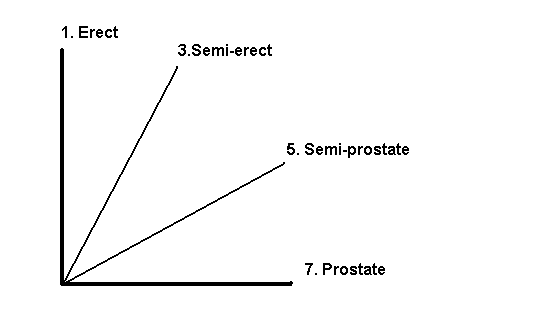 Zu 2: Pflanze: HöheDie Höhe der Pflanze sollte in der Mitte der Pflanze gemessen werden, ab dem dritten vollständig entwickelten Blatt bis zum Boden ohne Blütenstände.Zu 4: Halm: Länge des InternodiumsDie Erfassung der Länge des Internodiums sollte im mittleren Drittel der Pflanze erfolgen; sie bezieht sich nicht auf den Blütenhalm.Zu 6: Fahnenblatt: Biegung der SpreiteZu 7: Fahnenblatt: Breite der SpreiteZu 14: Blütenstand: Länge des BlütenstandsstielsZu 15: Blütenstand: Länge der SpindelnZu 16: Blütenstand: Länge der basalen Blütentrauben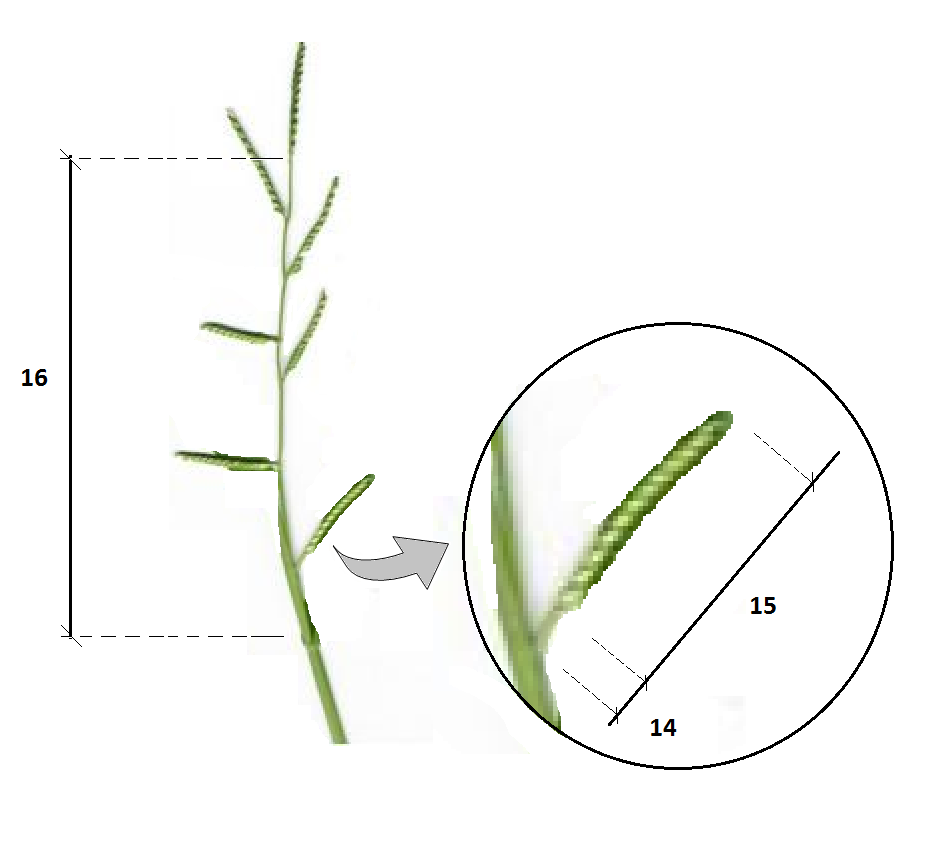 Zu 17: Blütenstand: Form der Spindeln im QuerschnittZu 18: Blütenstand: Farbe der Narbe bei Blüte	Bei der Blüte zu erfassen.Zu 20: Hüllspelze: Anthocyanfärbung	Die Anthocyanfärbung der Hüllspelze sollte erfaßt werden, wenn 50 % der Pflanzen mindestens einen vollständig herausgeschobenen Blütenstand haben, vor Blühbeginn.Zu 21: Zeitpunkt des BlühbeginnsDer Zeitpunkt des Blühbeginns sollte erfaßt werden, wenn 50 % der Pflanzen mindestens einen vollständig herausgeschobenen Blütenstand haben.LiteraturAssis, G.M.L. de, Euclydes, R.F., Cruz, C.D. and Valle, C. B. do. 2003: Discriminação de Espécies de Brachiaria Baseada em Diferentes Grupos de Caracteres Morfológicos. R. Bras. Zootec., v.32, n.3, pp.576-584Dahmer, N., Schifino-Wittman, M.T., Dall’Agnol, M., Castro, B de, 2008: Cytogenetic data for Paspalum notatum Flügge accessions. Sci. Agric., Piracicaba, v.65, n.4, p.381-388.Miles, J. W., Maass, B. L. and Valle, C. B. do. eds., 1996: Brachiaria: Biology, Agronomy, and Improvement. CIAT Publication No. 259Pozzobon, M.T., Valls, J.M., 1997: Chromosome number in germplasm accessions of Paspalum notatum (Gramineae). Braz. J. Genet., Ribeirão preto, v.20, n.1, p.29-34Simioni, C., Schifino-Wittman, M.T., Dall’Agnol, M., 2006: Sexual polyploidization in red clover, Sci. Agric., Piracicaba, v.63, n.1, p.26-31http://www.plantasdaninhasonline.com.br/brizanthaxaraes/pagina.htm (Accessed on December 17, 2014)Technischer Fragebogen[Ende des Dokuments]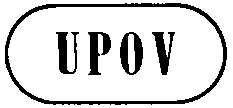 GTG/UROCH(proj.9)ORIGINAL:  englischDATUM:  2014-01-16GTG/UROCH(proj.9)ORIGINAL:  englischDATUM:  2014-01-16INTERNATIONALER VERBAND ZUM SCHUTZ VON PFLANZENZÜCHTUNGENINTERNATIONALER VERBAND ZUM SCHUTZ VON PFLANZENZÜCHTUNGENINTERNATIONALER VERBAND ZUM SCHUTZ VON PFLANZENZÜCHTUNGENINTERNATIONALER VERBAND ZUM SCHUTZ VON PFLANZENZÜCHTUNGENINTERNATIONALER VERBAND ZUM SCHUTZ VON PFLANZENZÜCHTUNGENGenfGenfGenfGenfGenfENTWURFENTWURFENTWURF PALISADENGRAS UPOV Code:  UROCH_RUZ; UROCH_DIC; UROCH_HUM; UROCH_DEC; UROCH_BRI; UROCH_RBR; UROCH_RDB Urochloa brizantha (Hochst. ex A. Rich.) R. D. Webster; 
Urochloa decumbens (Stapf) R. D. Webster; 
Urochloa dictyoneura (Fig. & De Not.) Veldkamp; 
Urochloa humidicola (Rendle) Morrone & Zuloaga; 
Urochloa ruziziensis (R. Germ. & C. M. Evrard) Crins; 
Urochloa ruziziensis (R. Germ. & C. M. Evrard) Crins x U. brizantha (Hochst. ex A. Rich.) R. D. Webster; 
Urochloa ruziziensis x Urochloa decumbens x Urochloa brizantha*Alternative Namen:*Alternative Namen:*Alternative Namen:*Alternative Namen:*Alternative Namen:*Botanischer NameEnglischFranzösischDeutschSpanischUrochloa brizantha (Hochst. ex A. Rich.) R. D. Webster, Brachiaria brizantha (Hochst. ex A. Rich.) Stapf, Panicum brizanthum Hochst. ex A. Rich.Bread Grass, Palisade grass, Palisade signal grass, Signal GrassPalisadengrasPasto alambre, Pasto señal, Zacate señal, Zacate signal, BrachiariaUrochloa decumbens (Stapf) R. D. Webster, Brachiaria decumbens StapfBasilisk signal grass, Signal grass, Spreading liverseed grass, Surinam grassSurinamgrasZacate Surinam, Pasto chontalpo, Pasto de la palizada, Pasto de las orillas, Pasto peludo, Pasto prodigio, Zacate prodigio, BrachiariaUrochloa dictyoneura (Fig. & De Not.) Veldkamp , Brachiaria dictyoneura (Fig. & De Not.) Stapf, Panicum dictyoneurum Fig. & De Not.Koronivia grassUrochloa humidicola (Rendle) Morrone & Zuloaga, Brachiaria humidicola (Rendle) Schweick.; Panicum humidicola RendleCreeping signal grass, Koronivia grassKoroniviaBraquiaria dulce, Kikuyu de la Amazonía, Pasto humidícola, Pasto humidícola dulceUrochloa ruziziensis (R. Germ. & C. M. Evrard) Crins, Brachiaria ruziziensis R. Germ. & C. M. EvrardCongo grass, Congo signal grass, Ruzi grassCongo señal, Gambutera, Kenia, Pasto Congo, Pasto ruzi, BrachiariaUrochloa ruziziensis (R. Germ. & C. M. Evrard) Crins x U. brizantha (Hochst. ex A. Rich.) R. D. Webster, Brachiaria ruziziensis R. Germ. & C. M. Evrard x B. brizantha (Hochst. ex A. Rich.) StapfUrochloa ruziziensis x Urochloa decumbens x Urochloa brizantha, Brachiaria ruziziensis x Brachiaria decumbens x Brachiaria brizanthaZweck dieser Richtlinien („Prüfungsrichtlinien“) ist es, die in der Allgemeinen Einführung (Dokument TG/1/3) und deren verbundenen TGP-Dokumenten enthaltenen Grundsätze in detaillierte praktische Anleitung für die harmonisierte Prüfung der Unterscheidbarkeit, der Homogenität und der Beständigkeit (DUS) umzusetzen und insbesondere geeignete Merkmale für die DUS-Prüfung und die Erstellung harmonisierter Sortenbeschreibungen auszuweisen.StufeNoteklein3mittel5groß7StufeNotesehr klein1sehr klein bis klein2klein3klein bis mittel4mittel5mittel bis groß6groß7groß bis sehr groß8sehr groß9EnglishfrançaisdeutschespañolExample Varieties
Exemples
Beispielssorten
Variedades ejemploNote/
Nota (*) QN VG (+) (a)Plant: growth habitPlante : portPflanze: WuchsformPlanta: porteerectdresséaufrechterectoBRS Piatã, CIAT BR02/17181semi erectdemi-dresséhalbaufrechtsemierectoBRS Tupi, Llanero3semi prostatedemi-étaléhalbliegendsemipostradoMIXE LN 45, Mulato II5prostrateétaléliegendpostradoHumidícola comum7 (*) QN MS (+) Plant: heightPlante : hauteurPflanze: HöhePlanta: alturashortbasseniedrigcortaBRS Tupi3mediummoyennemittelmediaBRS Piatã, MIXE LN 45, Mulato II5tallhautehochaltaCIAT BR02/1718, Xaraés7 (*) QN MS (a)Stolon: length of internodeStolon : longueur des entre-nœudsAusläufer: Länge des InternodiumsEstolón: longitud del entrenudoabsent or very shortabsent ou très courtfehlend oder sehr kurzausente o muy cortoBRS Piatã1shortcourt kurzcortoMulato II3mediummoyenmittelmedioHumidícola comum5longlonglanglargoBRS Tupi7 (*) QN MS (+) (a) (b)Culm: length of internodeTige : longueur des entre-nœudsHalm: Länge des InternodiumsMacollo: longitud del entrenudoshortcourtkurzcortoBRS Tupi3mediummoyenmittelmedioMIXE LN 455longlonglanglargoXaraés7 QN MS (a) (b)Culm: diameterTige : diamètreHalm: DurchmesserMacollo: diámetrosmallpetitkleinpequeño1mediummoyen mittelmedioMIXE LN 45, Mulato II2largegrandgroßgrande3 (*) QN VG (+) (a) (b)Flag leaf: curvature of bladeDernière feuille : courbure du limbeFahnenblatt:  Biegung der SpreiteÚltima hoja: curvatura del limboweakfaibleschwachdébil1mediummoyennemittelmedia2strongfortestarkfuerte3 (*) QN VG (+) (a) (b)Flag leaf: width of bladeDernière feuille : largeur du limbeFahnenblatt: Breite der SpreiteÚltima hoja: anchura del limbonarrow étroiteschmalestrecha BRS Piatã1mediummoyennemittelmediaMIXE LN 45, Mulato II2broadlargebreitancha3 (*) PQ VG (a) (b)Flag leaf: distribution of hairs on sheathDernière feuille : répartition des poils sur la gaineFahnenblatt: Verteilung der Haare auf BlattscheideÚltima hoja: distribución de los pelos en la vainaat baseà la basean der Basisen la base1at apexau sommetan der Spitzeen el ápiceMIXE LN 452on marginsen bordurean den Rändernen los márgenes3throughoutpartoutüberallen la totalidadBRS Piatã,  Mulato II4 QN MS (a) (b)Leaf blade: lengthLimbe : longueurBlattspreite: LängeLimbo:  longitudshortcourtkurzcortoBasilisk, Humidícola comum3mediummoyenmittelmedioMIXE LN 455longlonglanglargoBRS Piatã, Mulato II7 (*) QN MS (a) (b)Leaf blade: widthLimbe : largeurBlattspreite: BreiteLimbo:  anchuranarrowétroitschmalestrechasBRS Piatã3mediummoyenmittelmedioMIXE LN 455broadlargebreitanchasMulato II7 (*) QL VG (a) (b)Leaf blade: hairinessLimbe : pilositéBlattspreite: BehaarungLimbo: vellosidadabsentabsentefehlendausenteBRS Tupi1presentprésentevorhandenpresenteMulato II9 (*) PQ VG (a) (b)Leaf blade: distribution of hairsLimbe : répartition des poilsBlattspreite: Verteilung der HaareLimbo: distribución de los peloson upper surface onlyuniquement sur la face supérieurenur auf Oberseitesolo en el hazBRS Tupi, Llanero1on lower surface onlyuniquement sur la face inférieurenur auf Unterseitesolo en el envésMIXE LN 452on margins onlyuniquement en bordurenur auf Rändernsolo en los márgenesMarandú, Xaraés3on both surfacessur les deux facesauf beiden Seitenen ambas superficiesMulato II, Basilisk4 (*) QN VG (a) (b)Leaf sheath: density of hairsGaine de la feuille: densité de la pilositéBlattscheide: Dichte der BehaarungVaina de la hoja: densidad de la vellosidadabsent or sparseabsente ou éparsefehlend oder lockerausente o escasaBRS Piatã1mediummoyennemittelmedia2densedensedichtdensaMulato II3 (*) QN MS (+) (a) (c)Inflorescence: length of peduncleInflorescence : longueur du pédonculeBlütenstand: Länge des BlütenstandsstielsInflorescencia: longitud del pedúnculoshortcourtkurzcorto3mediummoyenmittelmedioMulato II5longlonglanglargoBRS Piatã, MIXE LN 457 QN MS (+) (a) (c)Inflorescence: length of rachisInflorescence : longueur du rachisBlütenstand: Länge der SpindelnInflorescencia: longitud del raquisshortcourtkurzcortoMulato II3mediummoyenmittelmedioLlanero5longlonglanglargoMarandú7 QN MS (+) (a) (c)Inflorescence: length of basal racemesInflorescence : longueur des racèmes de la baseBlütenstand: Länge der basalen BlütentraubenInflorescencia: longitud de los racimos basalesshortcourtskurzcortosBRS Tupi, Humidícola comum3mediummoyensmittelmediosMIXE LN 45, Mulato II5longlongslanglargosMarandú7 (*) PQ VG (+)Inflorescence: shape of rachis in cross sectionInflorescence : forme du rachis en section transversaleBlütenstand: Form der Spindeln im QuerschnittInflorescencia: forma del raquis en sección transversaltriangulartriangulairedreieckigtriangularMIXE LN 451wingedailéegeflügeltaladoMulato II2crescenten croissanthalbmondförmiglunularBRS Piatã3 (*) PQ VG (+)Inflorescence: stigma color at anthesisInflorescence : couleur des stigmates à l’anthèseBlütenstand: Farbe der Narbe bei der BlüteInflorescencia: color del estigma en el momento de la antesiswhiteblancweißblancoMulato II1light purpleviolet clairhellpurpurnpúrpura claroLlanero2medium purpleviolet moyenmittelpurpurnpúrpura medioBRS Piatã, MIXE LN 453dark purpleviolet foncédunkelpurpurnpúrpura oscuroMarandú, Toledo4 (*) QN VG (a)Spikelet: pubescenceÉpillet : pubescenceÄhrchen: BehaarungEspiguilla: pubescenciaabsent or very sparseabsente ou très éparsefehlend oder sehr lockerausente o muy escasaBRS Piatã1sparseéparselockerescasaHumidícola comum3mediummoyennemittelmediaMulato II, Xaraés5densedensedichtdensaBRS Tupi, Llanero7 QN VG (+) (a)Glume: anthocyanin colorationGlume : pigmentation anthocyaniqueHüllspelze: AnthocyanfärbungGluma: pigmentación antociánicaabsent or very weakabsente ou très faiblefehlend oder sehr geringausente o muy débilBRS Piatã1weakabsentegeringdébilBasilisk3mediummoyennemittelmediaMarandú5strongfortestarkfuerteLlanero7 (*) QN MG (+)Time of beginning of floweringÉpoque du début de floraisonZeitpunkt des BlühbeginnsÉpoca de inicio de la floraciónearlyprécocefrühtempranaBRS Piatã, Basilisk, Llanero3mediummoyennemittelmediaMarandú5latetardivespättardíaXaraés7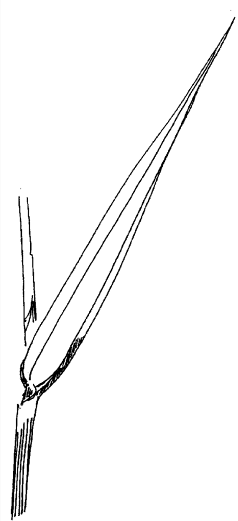 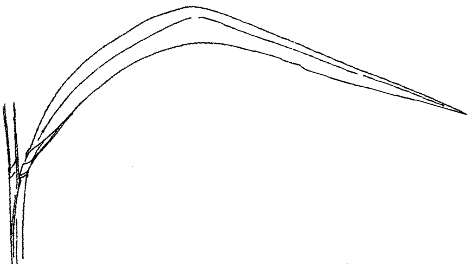 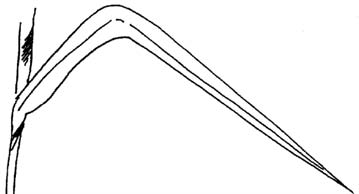 123schwachmittelstark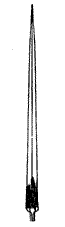 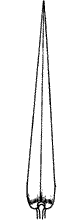 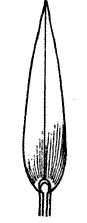 schmal mittel breit 123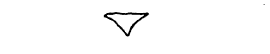 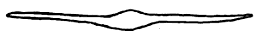 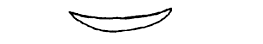 dreieckiggeflügelthalbmondförmig123TECHNISCHER FRAGEBOGENTECHNISCHER FRAGEBOGENTECHNISCHER FRAGEBOGENTECHNISCHER FRAGEBOGENTECHNISCHER FRAGEBOGENSeite {x} von {y}Seite {x} von {y}Referenznummer:Referenznummer:Referenznummer:Referenznummer:Referenznummer:Referenznummer:Antragsdatum:Antragsdatum:Antragsdatum:Antragsdatum:Antragsdatum:Antragsdatum:(nicht vom Anmelder auszufüllen)(nicht vom Anmelder auszufüllen)(nicht vom Anmelder auszufüllen)(nicht vom Anmelder auszufüllen)(nicht vom Anmelder auszufüllen)(nicht vom Anmelder auszufüllen)TECHNISCHER FRAGEBOGENin Verbindung mit der Anmeldung zum Sortenschutz auszufüllenTECHNISCHER FRAGEBOGENin Verbindung mit der Anmeldung zum Sortenschutz auszufüllenTECHNISCHER FRAGEBOGENin Verbindung mit der Anmeldung zum Sortenschutz auszufüllenTECHNISCHER FRAGEBOGENin Verbindung mit der Anmeldung zum Sortenschutz auszufüllenTECHNISCHER FRAGEBOGENin Verbindung mit der Anmeldung zum Sortenschutz auszufüllenTECHNISCHER FRAGEBOGENin Verbindung mit der Anmeldung zum Sortenschutz auszufüllenTECHNISCHER FRAGEBOGENin Verbindung mit der Anmeldung zum Sortenschutz auszufüllenTECHNISCHER FRAGEBOGENin Verbindung mit der Anmeldung zum Sortenschutz auszufüllenTECHNISCHER FRAGEBOGENin Verbindung mit der Anmeldung zum Sortenschutz auszufüllenTECHNISCHER FRAGEBOGENin Verbindung mit der Anmeldung zum Sortenschutz auszufüllenTECHNISCHER FRAGEBOGENin Verbindung mit der Anmeldung zum Sortenschutz auszufüllenTECHNISCHER FRAGEBOGENin Verbindung mit der Anmeldung zum Sortenschutz auszufüllenTECHNISCHER FRAGEBOGENin Verbindung mit der Anmeldung zum Sortenschutz auszufüllen1.	Gegenstand des Technischen Fragebogens1.	Gegenstand des Technischen Fragebogens1.	Gegenstand des Technischen Fragebogens1.	Gegenstand des Technischen Fragebogens1.	Gegenstand des Technischen Fragebogens1.	Gegenstand des Technischen Fragebogens1.	Gegenstand des Technischen Fragebogens1.	Gegenstand des Technischen Fragebogens1.	Gegenstand des Technischen Fragebogens1.	Gegenstand des Technischen Fragebogens1.	Gegenstand des Technischen Fragebogens1.	Gegenstand des Technischen Fragebogens1.	Gegenstand des Technischen Fragebogens1.1.11.1.1Botanischer NameBotanischer NameBotanischer NameUrochloa decumbens (Stapf) R. D. WebsterUrochloa decumbens (Stapf) R. D. WebsterUrochloa decumbens (Stapf) R. D. WebsterUrochloa decumbens (Stapf) R. D. WebsterUrochloa decumbens (Stapf) R. D. Webster[  ][  ][  ]1.1.21.1.2Landesüblicher NameLandesüblicher NameLandesüblicher NameBasilisk signal grass, Signal grass, Spreading liverseed grass, Surinam grassBasilisk signal grass, Signal grass, Spreading liverseed grass, Surinam grassBasilisk signal grass, Signal grass, Spreading liverseed grass, Surinam grassBasilisk signal grass, Signal grass, Spreading liverseed grass, Surinam grassBasilisk signal grass, Signal grass, Spreading liverseed grass, Surinam grass1.2.11.2.1Botanischer NameBotanischer NameBotanischer NameUrochloa humidicola (Rendle) Morrone & ZuloagaUrochloa humidicola (Rendle) Morrone & ZuloagaUrochloa humidicola (Rendle) Morrone & ZuloagaUrochloa humidicola (Rendle) Morrone & ZuloagaUrochloa humidicola (Rendle) Morrone & Zuloaga[  ][  ][  ]1.2.21.2.2Landesüblicher NameLandesüblicher NameLandesüblicher NameCreeping signal grass, Koronivia grassCreeping signal grass, Koronivia grassCreeping signal grass, Koronivia grassCreeping signal grass, Koronivia grassCreeping signal grass, Koronivia grass1.3.11.3.1Botanischer NameBotanischer NameBotanischer NameUrochloa ruziziensis (R. Germ. & C. M. Evrard) Morrone & ZuloagaUrochloa ruziziensis (R. Germ. & C. M. Evrard) Morrone & ZuloagaUrochloa ruziziensis (R. Germ. & C. M. Evrard) Morrone & ZuloagaUrochloa ruziziensis (R. Germ. & C. M. Evrard) Morrone & ZuloagaUrochloa ruziziensis (R. Germ. & C. M. Evrard) Morrone & Zuloaga[  ][  ][  ]1.3.21.3.2Landesüblicher NameLandesüblicher NameLandesüblicher NameCongo grass, Congo signal grass, Ruzi grassCongo grass, Congo signal grass, Ruzi grassCongo grass, Congo signal grass, Ruzi grassCongo grass, Congo signal grass, Ruzi grassCongo grass, Congo signal grass, Ruzi grass1.4.11.4.1Botanischer NameBotanischer NameBotanischer NameUrochloa dictyoneura (Fig. & De Not.) VeldkampUrochloa dictyoneura (Fig. & De Not.) VeldkampUrochloa dictyoneura (Fig. & De Not.) VeldkampUrochloa dictyoneura (Fig. & De Not.) VeldkampUrochloa dictyoneura (Fig. & De Not.) Veldkamp[  ][  ][  ]1.4.21.4.2Landesüblicher NameLandesüblicher NameLandesüblicher NameKoronivia grassKoronivia grassKoronivia grassKoronivia grassKoronivia grass1.5.11.5.1Botanischer NameBotanischer NameBotanischer NameUrochloa brizantha (Hochst. ex A. Rich.) R. D. WebsterUrochloa brizantha (Hochst. ex A. Rich.) R. D. WebsterUrochloa brizantha (Hochst. ex A. Rich.) R. D. WebsterUrochloa brizantha (Hochst. ex A. Rich.) R. D. WebsterUrochloa brizantha (Hochst. ex A. Rich.) R. D. Webster[  ][  ][  ]1.5.21.5.2Landesüblicher NameLandesüblicher NameLandesüblicher NamePalisadengrasPalisadengrasPalisadengrasPalisadengrasPalisadengras1.6.11.6.1Botanischer NameBotanischer NameBotanischer NameUrochloa ruziziensis (R. Germ. & C. M. Evrard) Crins x U. brizantha (Hochst. ex A. Rich.) R. D. WebsterUrochloa ruziziensis (R. Germ. & C. M. Evrard) Crins x U. brizantha (Hochst. ex A. Rich.) R. D. WebsterUrochloa ruziziensis (R. Germ. & C. M. Evrard) Crins x U. brizantha (Hochst. ex A. Rich.) R. D. WebsterUrochloa ruziziensis (R. Germ. & C. M. Evrard) Crins x U. brizantha (Hochst. ex A. Rich.) R. D. WebsterUrochloa ruziziensis (R. Germ. & C. M. Evrard) Crins x U. brizantha (Hochst. ex A. Rich.) R. D. Webster[  ][  ][  ]1.6.21.6.2Landesüblicher NameLandesüblicher NameLandesüblicher Name1.7.11.7.1Botanischer NameBotanischer NameBotanischer NameUrochloa ruziziensis x Urochloa decumbens x Urochloa brizanthaUrochloa ruziziensis x Urochloa decumbens x Urochloa brizanthaUrochloa ruziziensis x Urochloa decumbens x Urochloa brizanthaUrochloa ruziziensis x Urochloa decumbens x Urochloa brizanthaUrochloa ruziziensis x Urochloa decumbens x Urochloa brizantha[  ][  ][  ]1.7.21.7.2Landesüblicher NameLandesüblicher NameLandesüblicher Name2.	Anmelder2.	Anmelder2.	Anmelder2.	Anmelder2.	Anmelder2.	Anmelder2.	Anmelder2.	Anmelder2.	Anmelder2.	Anmelder2.	Anmelder2.	Anmelder2.	AnmelderNameNameNameNameAnschriftAnschriftAnschriftAnschriftTelefonnummerTelefonnummerTelefonnummerTelefonnummerFaxnummerFaxnummerFaxnummerFaxnummerE-Mail-AdresseE-Mail-AdresseE-Mail-AdresseE-Mail-AdresseZüchter (wenn vom AnmelderZüchter (wenn vom AnmelderZüchter (wenn vom AnmelderZüchter (wenn vom AnmelderZüchter (wenn vom AnmelderZüchter (wenn vom AnmelderZüchter (wenn vom AnmelderZüchter (wenn vom AnmelderZüchter (wenn vom AnmelderZüchter (wenn vom AnmelderZüchter (wenn vom Anmelderverschieden)verschieden)verschieden)verschieden)3.	Vorgeschlagene Sortenbezeichnung und Anmeldebezeichnung3.	Vorgeschlagene Sortenbezeichnung und Anmeldebezeichnung3.	Vorgeschlagene Sortenbezeichnung und Anmeldebezeichnung3.	Vorgeschlagene Sortenbezeichnung und Anmeldebezeichnung3.	Vorgeschlagene Sortenbezeichnung und Anmeldebezeichnung3.	Vorgeschlagene Sortenbezeichnung und Anmeldebezeichnung3.	Vorgeschlagene Sortenbezeichnung und Anmeldebezeichnung3.	Vorgeschlagene Sortenbezeichnung und Anmeldebezeichnung3.	Vorgeschlagene Sortenbezeichnung und Anmeldebezeichnung3.	Vorgeschlagene Sortenbezeichnung und Anmeldebezeichnung3.	Vorgeschlagene Sortenbezeichnung und Anmeldebezeichnung3.	Vorgeschlagene Sortenbezeichnung und Anmeldebezeichnung3.	Vorgeschlagene Sortenbezeichnung und AnmeldebezeichnungVorgeschlagene Sorten-Vorgeschlagene Sorten-Vorgeschlagene Sorten-Vorgeschlagene Sorten-bezeichnung (falls vorhanden)bezeichnung (falls vorhanden)bezeichnung (falls vorhanden)bezeichnung (falls vorhanden)AnmeldebezeichnungAnmeldebezeichnungAnmeldebezeichnungAnmeldebezeichnung#4.	Informationen über Züchtungsschema und Vermehrung der Sorte 	4.1 	ZüchtungsschemaSorte aus:4.1.1	Kreuzunga)	kontrollierte Kreuzung	[    ]	(Elternsorten angeben)(…………………..…………………………)	x	(……………..…………..………………..…)weiblicher Elternteil		männlicher Elternteilb)	teilweise bekannte Kreuzung	[    ]	(die bekannte(n) Elternsorte(n) angeben)(…………………..……………………....…)	x	(……………..………………..…………..…)weiblicher Elternteil		männlicher Elternteilc)	unbekannte Kreuzung	[    ]4.1.2	Mutation	[    ](Ausgangssorte angeben) 	4.1.3	Entdeckung und Entwicklung	[    ](angeben, wo und wann sie entdeckt und wie sie entwickelt wurde)4.1.4	Sonstige	[    ](Einzelheiten angeben)#4.	Informationen über Züchtungsschema und Vermehrung der Sorte 	4.1 	ZüchtungsschemaSorte aus:4.1.1	Kreuzunga)	kontrollierte Kreuzung	[    ]	(Elternsorten angeben)(…………………..…………………………)	x	(……………..…………..………………..…)weiblicher Elternteil		männlicher Elternteilb)	teilweise bekannte Kreuzung	[    ]	(die bekannte(n) Elternsorte(n) angeben)(…………………..……………………....…)	x	(……………..………………..…………..…)weiblicher Elternteil		männlicher Elternteilc)	unbekannte Kreuzung	[    ]4.1.2	Mutation	[    ](Ausgangssorte angeben) 	4.1.3	Entdeckung und Entwicklung	[    ](angeben, wo und wann sie entdeckt und wie sie entwickelt wurde)4.1.4	Sonstige	[    ](Einzelheiten angeben)#4.	Informationen über Züchtungsschema und Vermehrung der Sorte 	4.1 	ZüchtungsschemaSorte aus:4.1.1	Kreuzunga)	kontrollierte Kreuzung	[    ]	(Elternsorten angeben)(…………………..…………………………)	x	(……………..…………..………………..…)weiblicher Elternteil		männlicher Elternteilb)	teilweise bekannte Kreuzung	[    ]	(die bekannte(n) Elternsorte(n) angeben)(…………………..……………………....…)	x	(……………..………………..…………..…)weiblicher Elternteil		männlicher Elternteilc)	unbekannte Kreuzung	[    ]4.1.2	Mutation	[    ](Ausgangssorte angeben) 	4.1.3	Entdeckung und Entwicklung	[    ](angeben, wo und wann sie entdeckt und wie sie entwickelt wurde)4.1.4	Sonstige	[    ](Einzelheiten angeben)#4.	Informationen über Züchtungsschema und Vermehrung der Sorte 	4.1 	ZüchtungsschemaSorte aus:4.1.1	Kreuzunga)	kontrollierte Kreuzung	[    ]	(Elternsorten angeben)(…………………..…………………………)	x	(……………..…………..………………..…)weiblicher Elternteil		männlicher Elternteilb)	teilweise bekannte Kreuzung	[    ]	(die bekannte(n) Elternsorte(n) angeben)(…………………..……………………....…)	x	(……………..………………..…………..…)weiblicher Elternteil		männlicher Elternteilc)	unbekannte Kreuzung	[    ]4.1.2	Mutation	[    ](Ausgangssorte angeben) 	4.1.3	Entdeckung und Entwicklung	[    ](angeben, wo und wann sie entdeckt und wie sie entwickelt wurde)4.1.4	Sonstige	[    ](Einzelheiten angeben)#4.	Informationen über Züchtungsschema und Vermehrung der Sorte 	4.1 	ZüchtungsschemaSorte aus:4.1.1	Kreuzunga)	kontrollierte Kreuzung	[    ]	(Elternsorten angeben)(…………………..…………………………)	x	(……………..…………..………………..…)weiblicher Elternteil		männlicher Elternteilb)	teilweise bekannte Kreuzung	[    ]	(die bekannte(n) Elternsorte(n) angeben)(…………………..……………………....…)	x	(……………..………………..…………..…)weiblicher Elternteil		männlicher Elternteilc)	unbekannte Kreuzung	[    ]4.1.2	Mutation	[    ](Ausgangssorte angeben) 	4.1.3	Entdeckung und Entwicklung	[    ](angeben, wo und wann sie entdeckt und wie sie entwickelt wurde)4.1.4	Sonstige	[    ](Einzelheiten angeben)#4.	Informationen über Züchtungsschema und Vermehrung der Sorte 	4.1 	ZüchtungsschemaSorte aus:4.1.1	Kreuzunga)	kontrollierte Kreuzung	[    ]	(Elternsorten angeben)(…………………..…………………………)	x	(……………..…………..………………..…)weiblicher Elternteil		männlicher Elternteilb)	teilweise bekannte Kreuzung	[    ]	(die bekannte(n) Elternsorte(n) angeben)(…………………..……………………....…)	x	(……………..………………..…………..…)weiblicher Elternteil		männlicher Elternteilc)	unbekannte Kreuzung	[    ]4.1.2	Mutation	[    ](Ausgangssorte angeben) 	4.1.3	Entdeckung und Entwicklung	[    ](angeben, wo und wann sie entdeckt und wie sie entwickelt wurde)4.1.4	Sonstige	[    ](Einzelheiten angeben)#4.	Informationen über Züchtungsschema und Vermehrung der Sorte 	4.1 	ZüchtungsschemaSorte aus:4.1.1	Kreuzunga)	kontrollierte Kreuzung	[    ]	(Elternsorten angeben)(…………………..…………………………)	x	(……………..…………..………………..…)weiblicher Elternteil		männlicher Elternteilb)	teilweise bekannte Kreuzung	[    ]	(die bekannte(n) Elternsorte(n) angeben)(…………………..……………………....…)	x	(……………..………………..…………..…)weiblicher Elternteil		männlicher Elternteilc)	unbekannte Kreuzung	[    ]4.1.2	Mutation	[    ](Ausgangssorte angeben) 	4.1.3	Entdeckung und Entwicklung	[    ](angeben, wo und wann sie entdeckt und wie sie entwickelt wurde)4.1.4	Sonstige	[    ](Einzelheiten angeben)#4.	Informationen über Züchtungsschema und Vermehrung der Sorte 	4.1 	ZüchtungsschemaSorte aus:4.1.1	Kreuzunga)	kontrollierte Kreuzung	[    ]	(Elternsorten angeben)(…………………..…………………………)	x	(……………..…………..………………..…)weiblicher Elternteil		männlicher Elternteilb)	teilweise bekannte Kreuzung	[    ]	(die bekannte(n) Elternsorte(n) angeben)(…………………..……………………....…)	x	(……………..………………..…………..…)weiblicher Elternteil		männlicher Elternteilc)	unbekannte Kreuzung	[    ]4.1.2	Mutation	[    ](Ausgangssorte angeben) 	4.1.3	Entdeckung und Entwicklung	[    ](angeben, wo und wann sie entdeckt und wie sie entwickelt wurde)4.1.4	Sonstige	[    ](Einzelheiten angeben)#4.	Informationen über Züchtungsschema und Vermehrung der Sorte 	4.1 	ZüchtungsschemaSorte aus:4.1.1	Kreuzunga)	kontrollierte Kreuzung	[    ]	(Elternsorten angeben)(…………………..…………………………)	x	(……………..…………..………………..…)weiblicher Elternteil		männlicher Elternteilb)	teilweise bekannte Kreuzung	[    ]	(die bekannte(n) Elternsorte(n) angeben)(…………………..……………………....…)	x	(……………..………………..…………..…)weiblicher Elternteil		männlicher Elternteilc)	unbekannte Kreuzung	[    ]4.1.2	Mutation	[    ](Ausgangssorte angeben) 	4.1.3	Entdeckung und Entwicklung	[    ](angeben, wo und wann sie entdeckt und wie sie entwickelt wurde)4.1.4	Sonstige	[    ](Einzelheiten angeben)#4.	Informationen über Züchtungsschema und Vermehrung der Sorte 	4.1 	ZüchtungsschemaSorte aus:4.1.1	Kreuzunga)	kontrollierte Kreuzung	[    ]	(Elternsorten angeben)(…………………..…………………………)	x	(……………..…………..………………..…)weiblicher Elternteil		männlicher Elternteilb)	teilweise bekannte Kreuzung	[    ]	(die bekannte(n) Elternsorte(n) angeben)(…………………..……………………....…)	x	(……………..………………..…………..…)weiblicher Elternteil		männlicher Elternteilc)	unbekannte Kreuzung	[    ]4.1.2	Mutation	[    ](Ausgangssorte angeben) 	4.1.3	Entdeckung und Entwicklung	[    ](angeben, wo und wann sie entdeckt und wie sie entwickelt wurde)4.1.4	Sonstige	[    ](Einzelheiten angeben)#4.	Informationen über Züchtungsschema und Vermehrung der Sorte 	4.1 	ZüchtungsschemaSorte aus:4.1.1	Kreuzunga)	kontrollierte Kreuzung	[    ]	(Elternsorten angeben)(…………………..…………………………)	x	(……………..…………..………………..…)weiblicher Elternteil		männlicher Elternteilb)	teilweise bekannte Kreuzung	[    ]	(die bekannte(n) Elternsorte(n) angeben)(…………………..……………………....…)	x	(……………..………………..…………..…)weiblicher Elternteil		männlicher Elternteilc)	unbekannte Kreuzung	[    ]4.1.2	Mutation	[    ](Ausgangssorte angeben) 	4.1.3	Entdeckung und Entwicklung	[    ](angeben, wo und wann sie entdeckt und wie sie entwickelt wurde)4.1.4	Sonstige	[    ](Einzelheiten angeben)#4.	Informationen über Züchtungsschema und Vermehrung der Sorte 	4.1 	ZüchtungsschemaSorte aus:4.1.1	Kreuzunga)	kontrollierte Kreuzung	[    ]	(Elternsorten angeben)(…………………..…………………………)	x	(……………..…………..………………..…)weiblicher Elternteil		männlicher Elternteilb)	teilweise bekannte Kreuzung	[    ]	(die bekannte(n) Elternsorte(n) angeben)(…………………..……………………....…)	x	(……………..………………..…………..…)weiblicher Elternteil		männlicher Elternteilc)	unbekannte Kreuzung	[    ]4.1.2	Mutation	[    ](Ausgangssorte angeben) 	4.1.3	Entdeckung und Entwicklung	[    ](angeben, wo und wann sie entdeckt und wie sie entwickelt wurde)4.1.4	Sonstige	[    ](Einzelheiten angeben)#4.	Informationen über Züchtungsschema und Vermehrung der Sorte 	4.1 	ZüchtungsschemaSorte aus:4.1.1	Kreuzunga)	kontrollierte Kreuzung	[    ]	(Elternsorten angeben)(…………………..…………………………)	x	(……………..…………..………………..…)weiblicher Elternteil		männlicher Elternteilb)	teilweise bekannte Kreuzung	[    ]	(die bekannte(n) Elternsorte(n) angeben)(…………………..……………………....…)	x	(……………..………………..…………..…)weiblicher Elternteil		männlicher Elternteilc)	unbekannte Kreuzung	[    ]4.1.2	Mutation	[    ](Ausgangssorte angeben) 	4.1.3	Entdeckung und Entwicklung	[    ](angeben, wo und wann sie entdeckt und wie sie entwickelt wurde)4.1.4	Sonstige	[    ](Einzelheiten angeben)	4.2	Methode zur Vermehrung der Sorte4.2.1	Samenvermehrte Sortena)	apomiktisch 	[   ]b)	nicht apomiktisch	[   ]c)	sonstige	[   ](Einzelheiten angeben)4.2.2	Sonstige	(Einzelheiten angeben)	[...]4.2.3	Ploidie		[   ]	4.2	Methode zur Vermehrung der Sorte4.2.1	Samenvermehrte Sortena)	apomiktisch 	[   ]b)	nicht apomiktisch	[   ]c)	sonstige	[   ](Einzelheiten angeben)4.2.2	Sonstige	(Einzelheiten angeben)	[...]4.2.3	Ploidie		[   ]	4.2	Methode zur Vermehrung der Sorte4.2.1	Samenvermehrte Sortena)	apomiktisch 	[   ]b)	nicht apomiktisch	[   ]c)	sonstige	[   ](Einzelheiten angeben)4.2.2	Sonstige	(Einzelheiten angeben)	[...]4.2.3	Ploidie		[   ]	4.2	Methode zur Vermehrung der Sorte4.2.1	Samenvermehrte Sortena)	apomiktisch 	[   ]b)	nicht apomiktisch	[   ]c)	sonstige	[   ](Einzelheiten angeben)4.2.2	Sonstige	(Einzelheiten angeben)	[...]4.2.3	Ploidie		[   ]	4.2	Methode zur Vermehrung der Sorte4.2.1	Samenvermehrte Sortena)	apomiktisch 	[   ]b)	nicht apomiktisch	[   ]c)	sonstige	[   ](Einzelheiten angeben)4.2.2	Sonstige	(Einzelheiten angeben)	[...]4.2.3	Ploidie		[   ]	4.2	Methode zur Vermehrung der Sorte4.2.1	Samenvermehrte Sortena)	apomiktisch 	[   ]b)	nicht apomiktisch	[   ]c)	sonstige	[   ](Einzelheiten angeben)4.2.2	Sonstige	(Einzelheiten angeben)	[...]4.2.3	Ploidie		[   ]	4.2	Methode zur Vermehrung der Sorte4.2.1	Samenvermehrte Sortena)	apomiktisch 	[   ]b)	nicht apomiktisch	[   ]c)	sonstige	[   ](Einzelheiten angeben)4.2.2	Sonstige	(Einzelheiten angeben)	[...]4.2.3	Ploidie		[   ]	4.2	Methode zur Vermehrung der Sorte4.2.1	Samenvermehrte Sortena)	apomiktisch 	[   ]b)	nicht apomiktisch	[   ]c)	sonstige	[   ](Einzelheiten angeben)4.2.2	Sonstige	(Einzelheiten angeben)	[...]4.2.3	Ploidie		[   ]	4.2	Methode zur Vermehrung der Sorte4.2.1	Samenvermehrte Sortena)	apomiktisch 	[   ]b)	nicht apomiktisch	[   ]c)	sonstige	[   ](Einzelheiten angeben)4.2.2	Sonstige	(Einzelheiten angeben)	[...]4.2.3	Ploidie		[   ]	4.2	Methode zur Vermehrung der Sorte4.2.1	Samenvermehrte Sortena)	apomiktisch 	[   ]b)	nicht apomiktisch	[   ]c)	sonstige	[   ](Einzelheiten angeben)4.2.2	Sonstige	(Einzelheiten angeben)	[...]4.2.3	Ploidie		[   ]	4.2	Methode zur Vermehrung der Sorte4.2.1	Samenvermehrte Sortena)	apomiktisch 	[   ]b)	nicht apomiktisch	[   ]c)	sonstige	[   ](Einzelheiten angeben)4.2.2	Sonstige	(Einzelheiten angeben)	[...]4.2.3	Ploidie		[   ]	4.2	Methode zur Vermehrung der Sorte4.2.1	Samenvermehrte Sortena)	apomiktisch 	[   ]b)	nicht apomiktisch	[   ]c)	sonstige	[   ](Einzelheiten angeben)4.2.2	Sonstige	(Einzelheiten angeben)	[...]4.2.3	Ploidie		[   ]	4.2	Methode zur Vermehrung der Sorte4.2.1	Samenvermehrte Sortena)	apomiktisch 	[   ]b)	nicht apomiktisch	[   ]c)	sonstige	[   ](Einzelheiten angeben)4.2.2	Sonstige	(Einzelheiten angeben)	[...]4.2.3	Ploidie		[   ]Bei Hybridsorten sollte das Züchtungsschema auf einem getrennten Blatt angegeben werden. Dieses sollte Einzelheiten über alle Elternlinien, die für die Vermehrung der Hybride erforderlich sind, angeben, z. B.:Einfachhybride(…………………..…………………………)	x	(……………..…………..………………..…)weiblicher Elternteil		männlicher ElternteilDreiweghybride(…………………..…………………………)	x	(……………..…………..………………..…)weibliche Linie		männliche Linie(…………………..…………………………)	x	(……………..…………..………………..…)als weiblicher Elternteil verwendete		männlicher Elternteil
Einfachhybrideund sollte insbesondere ausweisen:a)	männlich sterile Linienb)		Erhaltungssystem der männlich sterilen LinienBei Hybridsorten sollte das Züchtungsschema auf einem getrennten Blatt angegeben werden. Dieses sollte Einzelheiten über alle Elternlinien, die für die Vermehrung der Hybride erforderlich sind, angeben, z. B.:Einfachhybride(…………………..…………………………)	x	(……………..…………..………………..…)weiblicher Elternteil		männlicher ElternteilDreiweghybride(…………………..…………………………)	x	(……………..…………..………………..…)weibliche Linie		männliche Linie(…………………..…………………………)	x	(……………..…………..………………..…)als weiblicher Elternteil verwendete		männlicher Elternteil
Einfachhybrideund sollte insbesondere ausweisen:a)	männlich sterile Linienb)		Erhaltungssystem der männlich sterilen LinienBei Hybridsorten sollte das Züchtungsschema auf einem getrennten Blatt angegeben werden. Dieses sollte Einzelheiten über alle Elternlinien, die für die Vermehrung der Hybride erforderlich sind, angeben, z. B.:Einfachhybride(…………………..…………………………)	x	(……………..…………..………………..…)weiblicher Elternteil		männlicher ElternteilDreiweghybride(…………………..…………………………)	x	(……………..…………..………………..…)weibliche Linie		männliche Linie(…………………..…………………………)	x	(……………..…………..………………..…)als weiblicher Elternteil verwendete		männlicher Elternteil
Einfachhybrideund sollte insbesondere ausweisen:a)	männlich sterile Linienb)		Erhaltungssystem der männlich sterilen LinienBei Hybridsorten sollte das Züchtungsschema auf einem getrennten Blatt angegeben werden. Dieses sollte Einzelheiten über alle Elternlinien, die für die Vermehrung der Hybride erforderlich sind, angeben, z. B.:Einfachhybride(…………………..…………………………)	x	(……………..…………..………………..…)weiblicher Elternteil		männlicher ElternteilDreiweghybride(…………………..…………………………)	x	(……………..…………..………………..…)weibliche Linie		männliche Linie(…………………..…………………………)	x	(……………..…………..………………..…)als weiblicher Elternteil verwendete		männlicher Elternteil
Einfachhybrideund sollte insbesondere ausweisen:a)	männlich sterile Linienb)		Erhaltungssystem der männlich sterilen LinienBei Hybridsorten sollte das Züchtungsschema auf einem getrennten Blatt angegeben werden. Dieses sollte Einzelheiten über alle Elternlinien, die für die Vermehrung der Hybride erforderlich sind, angeben, z. B.:Einfachhybride(…………………..…………………………)	x	(……………..…………..………………..…)weiblicher Elternteil		männlicher ElternteilDreiweghybride(…………………..…………………………)	x	(……………..…………..………………..…)weibliche Linie		männliche Linie(…………………..…………………………)	x	(……………..…………..………………..…)als weiblicher Elternteil verwendete		männlicher Elternteil
Einfachhybrideund sollte insbesondere ausweisen:a)	männlich sterile Linienb)		Erhaltungssystem der männlich sterilen LinienBei Hybridsorten sollte das Züchtungsschema auf einem getrennten Blatt angegeben werden. Dieses sollte Einzelheiten über alle Elternlinien, die für die Vermehrung der Hybride erforderlich sind, angeben, z. B.:Einfachhybride(…………………..…………………………)	x	(……………..…………..………………..…)weiblicher Elternteil		männlicher ElternteilDreiweghybride(…………………..…………………………)	x	(……………..…………..………………..…)weibliche Linie		männliche Linie(…………………..…………………………)	x	(……………..…………..………………..…)als weiblicher Elternteil verwendete		männlicher Elternteil
Einfachhybrideund sollte insbesondere ausweisen:a)	männlich sterile Linienb)		Erhaltungssystem der männlich sterilen LinienBei Hybridsorten sollte das Züchtungsschema auf einem getrennten Blatt angegeben werden. Dieses sollte Einzelheiten über alle Elternlinien, die für die Vermehrung der Hybride erforderlich sind, angeben, z. B.:Einfachhybride(…………………..…………………………)	x	(……………..…………..………………..…)weiblicher Elternteil		männlicher ElternteilDreiweghybride(…………………..…………………………)	x	(……………..…………..………………..…)weibliche Linie		männliche Linie(…………………..…………………………)	x	(……………..…………..………………..…)als weiblicher Elternteil verwendete		männlicher Elternteil
Einfachhybrideund sollte insbesondere ausweisen:a)	männlich sterile Linienb)		Erhaltungssystem der männlich sterilen LinienBei Hybridsorten sollte das Züchtungsschema auf einem getrennten Blatt angegeben werden. Dieses sollte Einzelheiten über alle Elternlinien, die für die Vermehrung der Hybride erforderlich sind, angeben, z. B.:Einfachhybride(…………………..…………………………)	x	(……………..…………..………………..…)weiblicher Elternteil		männlicher ElternteilDreiweghybride(…………………..…………………………)	x	(……………..…………..………………..…)weibliche Linie		männliche Linie(…………………..…………………………)	x	(……………..…………..………………..…)als weiblicher Elternteil verwendete		männlicher Elternteil
Einfachhybrideund sollte insbesondere ausweisen:a)	männlich sterile Linienb)		Erhaltungssystem der männlich sterilen LinienBei Hybridsorten sollte das Züchtungsschema auf einem getrennten Blatt angegeben werden. Dieses sollte Einzelheiten über alle Elternlinien, die für die Vermehrung der Hybride erforderlich sind, angeben, z. B.:Einfachhybride(…………………..…………………………)	x	(……………..…………..………………..…)weiblicher Elternteil		männlicher ElternteilDreiweghybride(…………………..…………………………)	x	(……………..…………..………………..…)weibliche Linie		männliche Linie(…………………..…………………………)	x	(……………..…………..………………..…)als weiblicher Elternteil verwendete		männlicher Elternteil
Einfachhybrideund sollte insbesondere ausweisen:a)	männlich sterile Linienb)		Erhaltungssystem der männlich sterilen LinienBei Hybridsorten sollte das Züchtungsschema auf einem getrennten Blatt angegeben werden. Dieses sollte Einzelheiten über alle Elternlinien, die für die Vermehrung der Hybride erforderlich sind, angeben, z. B.:Einfachhybride(…………………..…………………………)	x	(……………..…………..………………..…)weiblicher Elternteil		männlicher ElternteilDreiweghybride(…………………..…………………………)	x	(……………..…………..………………..…)weibliche Linie		männliche Linie(…………………..…………………………)	x	(……………..…………..………………..…)als weiblicher Elternteil verwendete		männlicher Elternteil
Einfachhybrideund sollte insbesondere ausweisen:a)	männlich sterile Linienb)		Erhaltungssystem der männlich sterilen LinienBei Hybridsorten sollte das Züchtungsschema auf einem getrennten Blatt angegeben werden. Dieses sollte Einzelheiten über alle Elternlinien, die für die Vermehrung der Hybride erforderlich sind, angeben, z. B.:Einfachhybride(…………………..…………………………)	x	(……………..…………..………………..…)weiblicher Elternteil		männlicher ElternteilDreiweghybride(…………………..…………………………)	x	(……………..…………..………………..…)weibliche Linie		männliche Linie(…………………..…………………………)	x	(……………..…………..………………..…)als weiblicher Elternteil verwendete		männlicher Elternteil
Einfachhybrideund sollte insbesondere ausweisen:a)	männlich sterile Linienb)		Erhaltungssystem der männlich sterilen LinienBei Hybridsorten sollte das Züchtungsschema auf einem getrennten Blatt angegeben werden. Dieses sollte Einzelheiten über alle Elternlinien, die für die Vermehrung der Hybride erforderlich sind, angeben, z. B.:Einfachhybride(…………………..…………………………)	x	(……………..…………..………………..…)weiblicher Elternteil		männlicher ElternteilDreiweghybride(…………………..…………………………)	x	(……………..…………..………………..…)weibliche Linie		männliche Linie(…………………..…………………………)	x	(……………..…………..………………..…)als weiblicher Elternteil verwendete		männlicher Elternteil
Einfachhybrideund sollte insbesondere ausweisen:a)	männlich sterile Linienb)		Erhaltungssystem der männlich sterilen LinienBei Hybridsorten sollte das Züchtungsschema auf einem getrennten Blatt angegeben werden. Dieses sollte Einzelheiten über alle Elternlinien, die für die Vermehrung der Hybride erforderlich sind, angeben, z. B.:Einfachhybride(…………………..…………………………)	x	(……………..…………..………………..…)weiblicher Elternteil		männlicher ElternteilDreiweghybride(…………………..…………………………)	x	(……………..…………..………………..…)weibliche Linie		männliche Linie(…………………..…………………………)	x	(……………..…………..………………..…)als weiblicher Elternteil verwendete		männlicher Elternteil
Einfachhybrideund sollte insbesondere ausweisen:a)	männlich sterile Linienb)		Erhaltungssystem der männlich sterilen Linien5.	Anzugebende Merkmale der Sorte (die in Klammern angegebene Zahl verweist auf das entsprechende Merkmal in den Prüfungsrichtlinien; bitte die Note ankreuzen, die derjenigen der Sorte am nächsten kommt).5.	Anzugebende Merkmale der Sorte (die in Klammern angegebene Zahl verweist auf das entsprechende Merkmal in den Prüfungsrichtlinien; bitte die Note ankreuzen, die derjenigen der Sorte am nächsten kommt).5.	Anzugebende Merkmale der Sorte (die in Klammern angegebene Zahl verweist auf das entsprechende Merkmal in den Prüfungsrichtlinien; bitte die Note ankreuzen, die derjenigen der Sorte am nächsten kommt).5.	Anzugebende Merkmale der Sorte (die in Klammern angegebene Zahl verweist auf das entsprechende Merkmal in den Prüfungsrichtlinien; bitte die Note ankreuzen, die derjenigen der Sorte am nächsten kommt).5.	Anzugebende Merkmale der Sorte (die in Klammern angegebene Zahl verweist auf das entsprechende Merkmal in den Prüfungsrichtlinien; bitte die Note ankreuzen, die derjenigen der Sorte am nächsten kommt).5.	Anzugebende Merkmale der Sorte (die in Klammern angegebene Zahl verweist auf das entsprechende Merkmal in den Prüfungsrichtlinien; bitte die Note ankreuzen, die derjenigen der Sorte am nächsten kommt).5.	Anzugebende Merkmale der Sorte (die in Klammern angegebene Zahl verweist auf das entsprechende Merkmal in den Prüfungsrichtlinien; bitte die Note ankreuzen, die derjenigen der Sorte am nächsten kommt).5.	Anzugebende Merkmale der Sorte (die in Klammern angegebene Zahl verweist auf das entsprechende Merkmal in den Prüfungsrichtlinien; bitte die Note ankreuzen, die derjenigen der Sorte am nächsten kommt).5.	Anzugebende Merkmale der Sorte (die in Klammern angegebene Zahl verweist auf das entsprechende Merkmal in den Prüfungsrichtlinien; bitte die Note ankreuzen, die derjenigen der Sorte am nächsten kommt).5.	Anzugebende Merkmale der Sorte (die in Klammern angegebene Zahl verweist auf das entsprechende Merkmal in den Prüfungsrichtlinien; bitte die Note ankreuzen, die derjenigen der Sorte am nächsten kommt).5.	Anzugebende Merkmale der Sorte (die in Klammern angegebene Zahl verweist auf das entsprechende Merkmal in den Prüfungsrichtlinien; bitte die Note ankreuzen, die derjenigen der Sorte am nächsten kommt).5.	Anzugebende Merkmale der Sorte (die in Klammern angegebene Zahl verweist auf das entsprechende Merkmal in den Prüfungsrichtlinien; bitte die Note ankreuzen, die derjenigen der Sorte am nächsten kommt).5.	Anzugebende Merkmale der Sorte (die in Klammern angegebene Zahl verweist auf das entsprechende Merkmal in den Prüfungsrichtlinien; bitte die Note ankreuzen, die derjenigen der Sorte am nächsten kommt).MerkmaleMerkmaleMerkmaleMerkmaleMerkmaleMerkmaleMerkmaleBeispielssortenBeispielssortenBeispielssortenBeispielssortenNote5.1 
(11)Blattspreite: BehaarungBlattspreite: BehaarungBlattspreite: BehaarungBlattspreite: BehaarungBlattspreite: BehaarungBlattspreite: BehaarungBlattspreite: BehaarungfehlendfehlendfehlendfehlendfehlendfehlendfehlendBRS TupiBRS TupiBRS TupiBRS Tupi1 [   ]vorhandenvorhandenvorhandenvorhandenvorhandenvorhandenvorhandenMulato IIMulato IIMulato IIMulato II9 [   ]5.2 
(17)Blütenstand: Form der Spindeln im QuerschnittBlütenstand: Form der Spindeln im QuerschnittBlütenstand: Form der Spindeln im QuerschnittBlütenstand: Form der Spindeln im QuerschnittBlütenstand: Form der Spindeln im QuerschnittBlütenstand: Form der Spindeln im QuerschnittBlütenstand: Form der Spindeln im QuerschnittdreieckigdreieckigdreieckigdreieckigdreieckigdreieckigdreieckigMIXE LN 45MIXE LN 45MIXE LN 45MIXE LN 451 [   ]geflügeltgeflügeltgeflügeltgeflügeltgeflügeltgeflügeltgeflügeltMulato IIMulato IIMulato IIMulato II2 [   ]halbmondförmighalbmondförmighalbmondförmighalbmondförmighalbmondförmighalbmondförmighalbmondförmigBRS PiatãBRS PiatãBRS PiatãBRS Piatã3 [   ]5.3 
(18)Blütenstand: Farbe der Narbe bei der BlüteBlütenstand: Farbe der Narbe bei der BlüteBlütenstand: Farbe der Narbe bei der BlüteBlütenstand: Farbe der Narbe bei der BlüteBlütenstand: Farbe der Narbe bei der BlüteBlütenstand: Farbe der Narbe bei der BlüteBlütenstand: Farbe der Narbe bei der BlüteweißweißweißweißweißweißweißMulato IIMulato IIMulato IIMulato II1 [   ]hellpurpurnhellpurpurnhellpurpurnhellpurpurnhellpurpurnhellpurpurnhellpurpurnLlaneroLlaneroLlaneroLlanero2 [   ]mittelpurpurnmittelpurpurnmittelpurpurnmittelpurpurnmittelpurpurnmittelpurpurnmittelpurpurnBRS Piatã, MIXE LN 45BRS Piatã, MIXE LN 45BRS Piatã, MIXE LN 45BRS Piatã, MIXE LN 453 [   ]dunkelpurpurndunkelpurpurndunkelpurpurndunkelpurpurndunkelpurpurndunkelpurpurndunkelpurpurnMarandú, ToledoMarandú, ToledoMarandú, ToledoMarandú, Toledo4 [   ]6.	Ähnliche Sorten und Unterschiede zu diesen Sorten Bitte nachstehende Tabelle und den Kasten für die Angaben darüber benutzen, wie sich Ihre Kandidatensorte von der Sorte (oder den Sorten) unterscheidet, die nach Ihrem besten Wissen am ähnlichsten ist (sind). Diese Angaben können der Prüfungsbehörde behilflich sein, die Unterscheidbarkeitsprüfung effizienter durchzuführen.6.	Ähnliche Sorten und Unterschiede zu diesen Sorten Bitte nachstehende Tabelle und den Kasten für die Angaben darüber benutzen, wie sich Ihre Kandidatensorte von der Sorte (oder den Sorten) unterscheidet, die nach Ihrem besten Wissen am ähnlichsten ist (sind). Diese Angaben können der Prüfungsbehörde behilflich sein, die Unterscheidbarkeitsprüfung effizienter durchzuführen.6.	Ähnliche Sorten und Unterschiede zu diesen Sorten Bitte nachstehende Tabelle und den Kasten für die Angaben darüber benutzen, wie sich Ihre Kandidatensorte von der Sorte (oder den Sorten) unterscheidet, die nach Ihrem besten Wissen am ähnlichsten ist (sind). Diese Angaben können der Prüfungsbehörde behilflich sein, die Unterscheidbarkeitsprüfung effizienter durchzuführen.6.	Ähnliche Sorten und Unterschiede zu diesen Sorten Bitte nachstehende Tabelle und den Kasten für die Angaben darüber benutzen, wie sich Ihre Kandidatensorte von der Sorte (oder den Sorten) unterscheidet, die nach Ihrem besten Wissen am ähnlichsten ist (sind). Diese Angaben können der Prüfungsbehörde behilflich sein, die Unterscheidbarkeitsprüfung effizienter durchzuführen.6.	Ähnliche Sorten und Unterschiede zu diesen Sorten Bitte nachstehende Tabelle und den Kasten für die Angaben darüber benutzen, wie sich Ihre Kandidatensorte von der Sorte (oder den Sorten) unterscheidet, die nach Ihrem besten Wissen am ähnlichsten ist (sind). Diese Angaben können der Prüfungsbehörde behilflich sein, die Unterscheidbarkeitsprüfung effizienter durchzuführen.6.	Ähnliche Sorten und Unterschiede zu diesen Sorten Bitte nachstehende Tabelle und den Kasten für die Angaben darüber benutzen, wie sich Ihre Kandidatensorte von der Sorte (oder den Sorten) unterscheidet, die nach Ihrem besten Wissen am ähnlichsten ist (sind). Diese Angaben können der Prüfungsbehörde behilflich sein, die Unterscheidbarkeitsprüfung effizienter durchzuführen.6.	Ähnliche Sorten und Unterschiede zu diesen Sorten Bitte nachstehende Tabelle und den Kasten für die Angaben darüber benutzen, wie sich Ihre Kandidatensorte von der Sorte (oder den Sorten) unterscheidet, die nach Ihrem besten Wissen am ähnlichsten ist (sind). Diese Angaben können der Prüfungsbehörde behilflich sein, die Unterscheidbarkeitsprüfung effizienter durchzuführen.6.	Ähnliche Sorten und Unterschiede zu diesen Sorten Bitte nachstehende Tabelle und den Kasten für die Angaben darüber benutzen, wie sich Ihre Kandidatensorte von der Sorte (oder den Sorten) unterscheidet, die nach Ihrem besten Wissen am ähnlichsten ist (sind). Diese Angaben können der Prüfungsbehörde behilflich sein, die Unterscheidbarkeitsprüfung effizienter durchzuführen.6.	Ähnliche Sorten und Unterschiede zu diesen Sorten Bitte nachstehende Tabelle und den Kasten für die Angaben darüber benutzen, wie sich Ihre Kandidatensorte von der Sorte (oder den Sorten) unterscheidet, die nach Ihrem besten Wissen am ähnlichsten ist (sind). Diese Angaben können der Prüfungsbehörde behilflich sein, die Unterscheidbarkeitsprüfung effizienter durchzuführen.6.	Ähnliche Sorten und Unterschiede zu diesen Sorten Bitte nachstehende Tabelle und den Kasten für die Angaben darüber benutzen, wie sich Ihre Kandidatensorte von der Sorte (oder den Sorten) unterscheidet, die nach Ihrem besten Wissen am ähnlichsten ist (sind). Diese Angaben können der Prüfungsbehörde behilflich sein, die Unterscheidbarkeitsprüfung effizienter durchzuführen.6.	Ähnliche Sorten und Unterschiede zu diesen Sorten Bitte nachstehende Tabelle und den Kasten für die Angaben darüber benutzen, wie sich Ihre Kandidatensorte von der Sorte (oder den Sorten) unterscheidet, die nach Ihrem besten Wissen am ähnlichsten ist (sind). Diese Angaben können der Prüfungsbehörde behilflich sein, die Unterscheidbarkeitsprüfung effizienter durchzuführen.6.	Ähnliche Sorten und Unterschiede zu diesen Sorten Bitte nachstehende Tabelle und den Kasten für die Angaben darüber benutzen, wie sich Ihre Kandidatensorte von der Sorte (oder den Sorten) unterscheidet, die nach Ihrem besten Wissen am ähnlichsten ist (sind). Diese Angaben können der Prüfungsbehörde behilflich sein, die Unterscheidbarkeitsprüfung effizienter durchzuführen.6.	Ähnliche Sorten und Unterschiede zu diesen Sorten Bitte nachstehende Tabelle und den Kasten für die Angaben darüber benutzen, wie sich Ihre Kandidatensorte von der Sorte (oder den Sorten) unterscheidet, die nach Ihrem besten Wissen am ähnlichsten ist (sind). Diese Angaben können der Prüfungsbehörde behilflich sein, die Unterscheidbarkeitsprüfung effizienter durchzuführen.6.	Ähnliche Sorten und Unterschiede zu diesen Sorten Bitte nachstehende Tabelle und den Kasten für die Angaben darüber benutzen, wie sich Ihre Kandidatensorte von der Sorte (oder den Sorten) unterscheidet, die nach Ihrem besten Wissen am ähnlichsten ist (sind). Diese Angaben können der Prüfungsbehörde behilflich sein, die Unterscheidbarkeitsprüfung effizienter durchzuführen.Bezeichnung(en) der Ihrer Kandidatensorte ähnlichen Sorte(n)Bezeichnung(en) der Ihrer Kandidatensorte ähnlichen Sorte(n)Bezeichnung(en) der Ihrer Kandidatensorte ähnlichen Sorte(n)Bezeichnung(en) der Ihrer Kandidatensorte ähnlichen Sorte(n)Merkmal(e), in dem (denen) Ihre Kandidatensorte von der (den) ähnlichen Sorte(n) verschieden istMerkmal(e), in dem (denen) Ihre Kandidatensorte von der (den) ähnlichen Sorte(n) verschieden istMerkmal(e), in dem (denen) Ihre Kandidatensorte von der (den) ähnlichen Sorte(n) verschieden istBeschreiben Sie die Ausprägung des (der) Merkmals(e) der ähnlichen Sorte(n)Beschreiben Sie die Ausprägung des (der) Merkmals(e) der ähnlichen Sorte(n)Beschreiben Sie die Ausprägung des (der) Merkmals(e) der ähnlichen Sorte(n)Beschreiben Sie die Ausprägung des (der) Merkmals(e) der ähnlichen Sorte(n)Beschreiben Sie die Ausprägung des (der) Merkmals(e) der ähnlichen Sorte(n)Beschreiben Sie die Ausprägung des (der) Merkmals(e) der ähnlichen Sorte(n)Beschreiben Sie die Ausprägung des (der) Merkmals(e) der ähnlichen Sorte(n)BeispielBeispielBeispielBeispielBlütenstand: Farbe der Narbe bei der BlüteBlütenstand: Farbe der Narbe bei der BlüteBlütenstand: Farbe der Narbe bei der BlütedunkelpurpurndunkelpurpurndunkelpurpurnhellpurpurnhellpurpurnhellpurpurnhellpurpurnBemerkungen: Bemerkungen: Bemerkungen: Bemerkungen: Bemerkungen: Bemerkungen: Bemerkungen: Bemerkungen: Bemerkungen: Bemerkungen: Bemerkungen: Bemerkungen: Bemerkungen: Bemerkungen: #7.	Zusätzliche Informationen zur Erleichterung der Prüfung der Sorte7.1	Gibt es außer den in den Abschnitten 5 und 6 gemachten Angaben zusätzliche Merkmale zur Erleichterung der Unterscheidung der Sorte?	Ja	[   ]	Nein	[   ](Wenn ja, Einzelheiten angeben)7.2	Gibt es besondere Bedingungen für den Anbau der Sorte oder die Durchführung der  Prüfung?	Ja	[   ]	Nein	[   ](Wenn ja, Einzelheiten angeben) 7.3	Sonstige Informationen#7.	Zusätzliche Informationen zur Erleichterung der Prüfung der Sorte7.1	Gibt es außer den in den Abschnitten 5 und 6 gemachten Angaben zusätzliche Merkmale zur Erleichterung der Unterscheidung der Sorte?	Ja	[   ]	Nein	[   ](Wenn ja, Einzelheiten angeben)7.2	Gibt es besondere Bedingungen für den Anbau der Sorte oder die Durchführung der  Prüfung?	Ja	[   ]	Nein	[   ](Wenn ja, Einzelheiten angeben) 7.3	Sonstige Informationen#7.	Zusätzliche Informationen zur Erleichterung der Prüfung der Sorte7.1	Gibt es außer den in den Abschnitten 5 und 6 gemachten Angaben zusätzliche Merkmale zur Erleichterung der Unterscheidung der Sorte?	Ja	[   ]	Nein	[   ](Wenn ja, Einzelheiten angeben)7.2	Gibt es besondere Bedingungen für den Anbau der Sorte oder die Durchführung der  Prüfung?	Ja	[   ]	Nein	[   ](Wenn ja, Einzelheiten angeben) 7.3	Sonstige Informationen#7.	Zusätzliche Informationen zur Erleichterung der Prüfung der Sorte7.1	Gibt es außer den in den Abschnitten 5 und 6 gemachten Angaben zusätzliche Merkmale zur Erleichterung der Unterscheidung der Sorte?	Ja	[   ]	Nein	[   ](Wenn ja, Einzelheiten angeben)7.2	Gibt es besondere Bedingungen für den Anbau der Sorte oder die Durchführung der  Prüfung?	Ja	[   ]	Nein	[   ](Wenn ja, Einzelheiten angeben) 7.3	Sonstige Informationen#7.	Zusätzliche Informationen zur Erleichterung der Prüfung der Sorte7.1	Gibt es außer den in den Abschnitten 5 und 6 gemachten Angaben zusätzliche Merkmale zur Erleichterung der Unterscheidung der Sorte?	Ja	[   ]	Nein	[   ](Wenn ja, Einzelheiten angeben)7.2	Gibt es besondere Bedingungen für den Anbau der Sorte oder die Durchführung der  Prüfung?	Ja	[   ]	Nein	[   ](Wenn ja, Einzelheiten angeben) 7.3	Sonstige Informationen#7.	Zusätzliche Informationen zur Erleichterung der Prüfung der Sorte7.1	Gibt es außer den in den Abschnitten 5 und 6 gemachten Angaben zusätzliche Merkmale zur Erleichterung der Unterscheidung der Sorte?	Ja	[   ]	Nein	[   ](Wenn ja, Einzelheiten angeben)7.2	Gibt es besondere Bedingungen für den Anbau der Sorte oder die Durchführung der  Prüfung?	Ja	[   ]	Nein	[   ](Wenn ja, Einzelheiten angeben) 7.3	Sonstige Informationen#7.	Zusätzliche Informationen zur Erleichterung der Prüfung der Sorte7.1	Gibt es außer den in den Abschnitten 5 und 6 gemachten Angaben zusätzliche Merkmale zur Erleichterung der Unterscheidung der Sorte?	Ja	[   ]	Nein	[   ](Wenn ja, Einzelheiten angeben)7.2	Gibt es besondere Bedingungen für den Anbau der Sorte oder die Durchführung der  Prüfung?	Ja	[   ]	Nein	[   ](Wenn ja, Einzelheiten angeben) 7.3	Sonstige Informationen#7.	Zusätzliche Informationen zur Erleichterung der Prüfung der Sorte7.1	Gibt es außer den in den Abschnitten 5 und 6 gemachten Angaben zusätzliche Merkmale zur Erleichterung der Unterscheidung der Sorte?	Ja	[   ]	Nein	[   ](Wenn ja, Einzelheiten angeben)7.2	Gibt es besondere Bedingungen für den Anbau der Sorte oder die Durchführung der  Prüfung?	Ja	[   ]	Nein	[   ](Wenn ja, Einzelheiten angeben) 7.3	Sonstige Informationen#7.	Zusätzliche Informationen zur Erleichterung der Prüfung der Sorte7.1	Gibt es außer den in den Abschnitten 5 und 6 gemachten Angaben zusätzliche Merkmale zur Erleichterung der Unterscheidung der Sorte?	Ja	[   ]	Nein	[   ](Wenn ja, Einzelheiten angeben)7.2	Gibt es besondere Bedingungen für den Anbau der Sorte oder die Durchführung der  Prüfung?	Ja	[   ]	Nein	[   ](Wenn ja, Einzelheiten angeben) 7.3	Sonstige Informationen#7.	Zusätzliche Informationen zur Erleichterung der Prüfung der Sorte7.1	Gibt es außer den in den Abschnitten 5 und 6 gemachten Angaben zusätzliche Merkmale zur Erleichterung der Unterscheidung der Sorte?	Ja	[   ]	Nein	[   ](Wenn ja, Einzelheiten angeben)7.2	Gibt es besondere Bedingungen für den Anbau der Sorte oder die Durchführung der  Prüfung?	Ja	[   ]	Nein	[   ](Wenn ja, Einzelheiten angeben) 7.3	Sonstige Informationen#7.	Zusätzliche Informationen zur Erleichterung der Prüfung der Sorte7.1	Gibt es außer den in den Abschnitten 5 und 6 gemachten Angaben zusätzliche Merkmale zur Erleichterung der Unterscheidung der Sorte?	Ja	[   ]	Nein	[   ](Wenn ja, Einzelheiten angeben)7.2	Gibt es besondere Bedingungen für den Anbau der Sorte oder die Durchführung der  Prüfung?	Ja	[   ]	Nein	[   ](Wenn ja, Einzelheiten angeben) 7.3	Sonstige Informationen#7.	Zusätzliche Informationen zur Erleichterung der Prüfung der Sorte7.1	Gibt es außer den in den Abschnitten 5 und 6 gemachten Angaben zusätzliche Merkmale zur Erleichterung der Unterscheidung der Sorte?	Ja	[   ]	Nein	[   ](Wenn ja, Einzelheiten angeben)7.2	Gibt es besondere Bedingungen für den Anbau der Sorte oder die Durchführung der  Prüfung?	Ja	[   ]	Nein	[   ](Wenn ja, Einzelheiten angeben) 7.3	Sonstige Informationen#7.	Zusätzliche Informationen zur Erleichterung der Prüfung der Sorte7.1	Gibt es außer den in den Abschnitten 5 und 6 gemachten Angaben zusätzliche Merkmale zur Erleichterung der Unterscheidung der Sorte?	Ja	[   ]	Nein	[   ](Wenn ja, Einzelheiten angeben)7.2	Gibt es besondere Bedingungen für den Anbau der Sorte oder die Durchführung der  Prüfung?	Ja	[   ]	Nein	[   ](Wenn ja, Einzelheiten angeben) 7.3	Sonstige Informationen#7.	Zusätzliche Informationen zur Erleichterung der Prüfung der Sorte7.1	Gibt es außer den in den Abschnitten 5 und 6 gemachten Angaben zusätzliche Merkmale zur Erleichterung der Unterscheidung der Sorte?	Ja	[   ]	Nein	[   ](Wenn ja, Einzelheiten angeben)7.2	Gibt es besondere Bedingungen für den Anbau der Sorte oder die Durchführung der  Prüfung?	Ja	[   ]	Nein	[   ](Wenn ja, Einzelheiten angeben) 7.3	Sonstige Informationen8.	Genehmigung zur Freisetzung	a)	Ist es erforderlich, eine vorherige Genehmigung zur Freisetzung der Sorte gemäß der Gesetzgebung für Umwelt, Gesundheits- und Tierschutz zu erhalten?		Ja	[   ]	Nein	[   ]	b)	Wurde eine solche Genehmigung erhalten?		Ja	[   ]	Nein	[   ]	. Sofern die Frage mit „ja“ beantwortet wurde, bitte eine Kopie der Genehmigung beifügen.8.	Genehmigung zur Freisetzung	a)	Ist es erforderlich, eine vorherige Genehmigung zur Freisetzung der Sorte gemäß der Gesetzgebung für Umwelt, Gesundheits- und Tierschutz zu erhalten?		Ja	[   ]	Nein	[   ]	b)	Wurde eine solche Genehmigung erhalten?		Ja	[   ]	Nein	[   ]	. Sofern die Frage mit „ja“ beantwortet wurde, bitte eine Kopie der Genehmigung beifügen.8.	Genehmigung zur Freisetzung	a)	Ist es erforderlich, eine vorherige Genehmigung zur Freisetzung der Sorte gemäß der Gesetzgebung für Umwelt, Gesundheits- und Tierschutz zu erhalten?		Ja	[   ]	Nein	[   ]	b)	Wurde eine solche Genehmigung erhalten?		Ja	[   ]	Nein	[   ]	. Sofern die Frage mit „ja“ beantwortet wurde, bitte eine Kopie der Genehmigung beifügen.8.	Genehmigung zur Freisetzung	a)	Ist es erforderlich, eine vorherige Genehmigung zur Freisetzung der Sorte gemäß der Gesetzgebung für Umwelt, Gesundheits- und Tierschutz zu erhalten?		Ja	[   ]	Nein	[   ]	b)	Wurde eine solche Genehmigung erhalten?		Ja	[   ]	Nein	[   ]	. Sofern die Frage mit „ja“ beantwortet wurde, bitte eine Kopie der Genehmigung beifügen.8.	Genehmigung zur Freisetzung	a)	Ist es erforderlich, eine vorherige Genehmigung zur Freisetzung der Sorte gemäß der Gesetzgebung für Umwelt, Gesundheits- und Tierschutz zu erhalten?		Ja	[   ]	Nein	[   ]	b)	Wurde eine solche Genehmigung erhalten?		Ja	[   ]	Nein	[   ]	. Sofern die Frage mit „ja“ beantwortet wurde, bitte eine Kopie der Genehmigung beifügen.8.	Genehmigung zur Freisetzung	a)	Ist es erforderlich, eine vorherige Genehmigung zur Freisetzung der Sorte gemäß der Gesetzgebung für Umwelt, Gesundheits- und Tierschutz zu erhalten?		Ja	[   ]	Nein	[   ]	b)	Wurde eine solche Genehmigung erhalten?		Ja	[   ]	Nein	[   ]	. Sofern die Frage mit „ja“ beantwortet wurde, bitte eine Kopie der Genehmigung beifügen.8.	Genehmigung zur Freisetzung	a)	Ist es erforderlich, eine vorherige Genehmigung zur Freisetzung der Sorte gemäß der Gesetzgebung für Umwelt, Gesundheits- und Tierschutz zu erhalten?		Ja	[   ]	Nein	[   ]	b)	Wurde eine solche Genehmigung erhalten?		Ja	[   ]	Nein	[   ]	. Sofern die Frage mit „ja“ beantwortet wurde, bitte eine Kopie der Genehmigung beifügen.8.	Genehmigung zur Freisetzung	a)	Ist es erforderlich, eine vorherige Genehmigung zur Freisetzung der Sorte gemäß der Gesetzgebung für Umwelt, Gesundheits- und Tierschutz zu erhalten?		Ja	[   ]	Nein	[   ]	b)	Wurde eine solche Genehmigung erhalten?		Ja	[   ]	Nein	[   ]	. Sofern die Frage mit „ja“ beantwortet wurde, bitte eine Kopie der Genehmigung beifügen.8.	Genehmigung zur Freisetzung	a)	Ist es erforderlich, eine vorherige Genehmigung zur Freisetzung der Sorte gemäß der Gesetzgebung für Umwelt, Gesundheits- und Tierschutz zu erhalten?		Ja	[   ]	Nein	[   ]	b)	Wurde eine solche Genehmigung erhalten?		Ja	[   ]	Nein	[   ]	. Sofern die Frage mit „ja“ beantwortet wurde, bitte eine Kopie der Genehmigung beifügen.8.	Genehmigung zur Freisetzung	a)	Ist es erforderlich, eine vorherige Genehmigung zur Freisetzung der Sorte gemäß der Gesetzgebung für Umwelt, Gesundheits- und Tierschutz zu erhalten?		Ja	[   ]	Nein	[   ]	b)	Wurde eine solche Genehmigung erhalten?		Ja	[   ]	Nein	[   ]	. Sofern die Frage mit „ja“ beantwortet wurde, bitte eine Kopie der Genehmigung beifügen.8.	Genehmigung zur Freisetzung	a)	Ist es erforderlich, eine vorherige Genehmigung zur Freisetzung der Sorte gemäß der Gesetzgebung für Umwelt, Gesundheits- und Tierschutz zu erhalten?		Ja	[   ]	Nein	[   ]	b)	Wurde eine solche Genehmigung erhalten?		Ja	[   ]	Nein	[   ]	. Sofern die Frage mit „ja“ beantwortet wurde, bitte eine Kopie der Genehmigung beifügen.8.	Genehmigung zur Freisetzung	a)	Ist es erforderlich, eine vorherige Genehmigung zur Freisetzung der Sorte gemäß der Gesetzgebung für Umwelt, Gesundheits- und Tierschutz zu erhalten?		Ja	[   ]	Nein	[   ]	b)	Wurde eine solche Genehmigung erhalten?		Ja	[   ]	Nein	[   ]	. Sofern die Frage mit „ja“ beantwortet wurde, bitte eine Kopie der Genehmigung beifügen.8.	Genehmigung zur Freisetzung	a)	Ist es erforderlich, eine vorherige Genehmigung zur Freisetzung der Sorte gemäß der Gesetzgebung für Umwelt, Gesundheits- und Tierschutz zu erhalten?		Ja	[   ]	Nein	[   ]	b)	Wurde eine solche Genehmigung erhalten?		Ja	[   ]	Nein	[   ]	. Sofern die Frage mit „ja“ beantwortet wurde, bitte eine Kopie der Genehmigung beifügen.8.	Genehmigung zur Freisetzung	a)	Ist es erforderlich, eine vorherige Genehmigung zur Freisetzung der Sorte gemäß der Gesetzgebung für Umwelt, Gesundheits- und Tierschutz zu erhalten?		Ja	[   ]	Nein	[   ]	b)	Wurde eine solche Genehmigung erhalten?		Ja	[   ]	Nein	[   ]	. Sofern die Frage mit „ja“ beantwortet wurde, bitte eine Kopie der Genehmigung beifügen.9. 	Informationen über das zu prüfende oder für die Prüfung einzureichende Vermehrungsmaterial9.1	Die Ausprägung eines Merkmals oder mehrerer Merkmale einer Sorte kann durch Faktoren wie Schadorganismen, chemische Behandlung (z. B. Wachstumshemmer oder Pestizide), Wirkungen einer Gewebekultur, verschiedene Unterlagen, Edelreiser, die verschiedenen Wachstumsstadien eines Baumes entnommen wurden, usw., beeinflußt werden.9.2	Das Vermehrungsmaterial darf keiner Behandlung unterzogen worden sein, die die Ausprägung der Merkmale der Sorte beeinflussen würde, es sei denn, daß die zuständigen Behörden eine solche Behandlung gestatten oder vorschreiben. Wenn das Vermehrungsmaterial behandelt worden ist, müssen die Einzelheiten der Behandlung angegeben werden. Zu diesem Zweck geben Sie bitte nach bestem Wissen an, ob das zu prüfende Vermehrungsmaterial folgendem ausgesetzt war: a)	Mikroorganismen (z. B. Viren, Bakterien, Phytoplasma)	Ja  [   ]	Nein  [   ]b)	Chemischer Behandlung (z. B. Wachstumshemmer, Pestizide) 	Ja  [   ]	Nein  [   ]c)	Gewebekultur	Ja  [   ]	Nein  [   ]d)	Sonstigen Faktoren 	Ja  [   ]	Nein  [   ]Wenn „Ja“, bitte Einzelheiten angeben.9. 	Informationen über das zu prüfende oder für die Prüfung einzureichende Vermehrungsmaterial9.1	Die Ausprägung eines Merkmals oder mehrerer Merkmale einer Sorte kann durch Faktoren wie Schadorganismen, chemische Behandlung (z. B. Wachstumshemmer oder Pestizide), Wirkungen einer Gewebekultur, verschiedene Unterlagen, Edelreiser, die verschiedenen Wachstumsstadien eines Baumes entnommen wurden, usw., beeinflußt werden.9.2	Das Vermehrungsmaterial darf keiner Behandlung unterzogen worden sein, die die Ausprägung der Merkmale der Sorte beeinflussen würde, es sei denn, daß die zuständigen Behörden eine solche Behandlung gestatten oder vorschreiben. Wenn das Vermehrungsmaterial behandelt worden ist, müssen die Einzelheiten der Behandlung angegeben werden. Zu diesem Zweck geben Sie bitte nach bestem Wissen an, ob das zu prüfende Vermehrungsmaterial folgendem ausgesetzt war: a)	Mikroorganismen (z. B. Viren, Bakterien, Phytoplasma)	Ja  [   ]	Nein  [   ]b)	Chemischer Behandlung (z. B. Wachstumshemmer, Pestizide) 	Ja  [   ]	Nein  [   ]c)	Gewebekultur	Ja  [   ]	Nein  [   ]d)	Sonstigen Faktoren 	Ja  [   ]	Nein  [   ]Wenn „Ja“, bitte Einzelheiten angeben.9. 	Informationen über das zu prüfende oder für die Prüfung einzureichende Vermehrungsmaterial9.1	Die Ausprägung eines Merkmals oder mehrerer Merkmale einer Sorte kann durch Faktoren wie Schadorganismen, chemische Behandlung (z. B. Wachstumshemmer oder Pestizide), Wirkungen einer Gewebekultur, verschiedene Unterlagen, Edelreiser, die verschiedenen Wachstumsstadien eines Baumes entnommen wurden, usw., beeinflußt werden.9.2	Das Vermehrungsmaterial darf keiner Behandlung unterzogen worden sein, die die Ausprägung der Merkmale der Sorte beeinflussen würde, es sei denn, daß die zuständigen Behörden eine solche Behandlung gestatten oder vorschreiben. Wenn das Vermehrungsmaterial behandelt worden ist, müssen die Einzelheiten der Behandlung angegeben werden. Zu diesem Zweck geben Sie bitte nach bestem Wissen an, ob das zu prüfende Vermehrungsmaterial folgendem ausgesetzt war: a)	Mikroorganismen (z. B. Viren, Bakterien, Phytoplasma)	Ja  [   ]	Nein  [   ]b)	Chemischer Behandlung (z. B. Wachstumshemmer, Pestizide) 	Ja  [   ]	Nein  [   ]c)	Gewebekultur	Ja  [   ]	Nein  [   ]d)	Sonstigen Faktoren 	Ja  [   ]	Nein  [   ]Wenn „Ja“, bitte Einzelheiten angeben.9. 	Informationen über das zu prüfende oder für die Prüfung einzureichende Vermehrungsmaterial9.1	Die Ausprägung eines Merkmals oder mehrerer Merkmale einer Sorte kann durch Faktoren wie Schadorganismen, chemische Behandlung (z. B. Wachstumshemmer oder Pestizide), Wirkungen einer Gewebekultur, verschiedene Unterlagen, Edelreiser, die verschiedenen Wachstumsstadien eines Baumes entnommen wurden, usw., beeinflußt werden.9.2	Das Vermehrungsmaterial darf keiner Behandlung unterzogen worden sein, die die Ausprägung der Merkmale der Sorte beeinflussen würde, es sei denn, daß die zuständigen Behörden eine solche Behandlung gestatten oder vorschreiben. Wenn das Vermehrungsmaterial behandelt worden ist, müssen die Einzelheiten der Behandlung angegeben werden. Zu diesem Zweck geben Sie bitte nach bestem Wissen an, ob das zu prüfende Vermehrungsmaterial folgendem ausgesetzt war: a)	Mikroorganismen (z. B. Viren, Bakterien, Phytoplasma)	Ja  [   ]	Nein  [   ]b)	Chemischer Behandlung (z. B. Wachstumshemmer, Pestizide) 	Ja  [   ]	Nein  [   ]c)	Gewebekultur	Ja  [   ]	Nein  [   ]d)	Sonstigen Faktoren 	Ja  [   ]	Nein  [   ]Wenn „Ja“, bitte Einzelheiten angeben.9. 	Informationen über das zu prüfende oder für die Prüfung einzureichende Vermehrungsmaterial9.1	Die Ausprägung eines Merkmals oder mehrerer Merkmale einer Sorte kann durch Faktoren wie Schadorganismen, chemische Behandlung (z. B. Wachstumshemmer oder Pestizide), Wirkungen einer Gewebekultur, verschiedene Unterlagen, Edelreiser, die verschiedenen Wachstumsstadien eines Baumes entnommen wurden, usw., beeinflußt werden.9.2	Das Vermehrungsmaterial darf keiner Behandlung unterzogen worden sein, die die Ausprägung der Merkmale der Sorte beeinflussen würde, es sei denn, daß die zuständigen Behörden eine solche Behandlung gestatten oder vorschreiben. Wenn das Vermehrungsmaterial behandelt worden ist, müssen die Einzelheiten der Behandlung angegeben werden. Zu diesem Zweck geben Sie bitte nach bestem Wissen an, ob das zu prüfende Vermehrungsmaterial folgendem ausgesetzt war: a)	Mikroorganismen (z. B. Viren, Bakterien, Phytoplasma)	Ja  [   ]	Nein  [   ]b)	Chemischer Behandlung (z. B. Wachstumshemmer, Pestizide) 	Ja  [   ]	Nein  [   ]c)	Gewebekultur	Ja  [   ]	Nein  [   ]d)	Sonstigen Faktoren 	Ja  [   ]	Nein  [   ]Wenn „Ja“, bitte Einzelheiten angeben.9. 	Informationen über das zu prüfende oder für die Prüfung einzureichende Vermehrungsmaterial9.1	Die Ausprägung eines Merkmals oder mehrerer Merkmale einer Sorte kann durch Faktoren wie Schadorganismen, chemische Behandlung (z. B. Wachstumshemmer oder Pestizide), Wirkungen einer Gewebekultur, verschiedene Unterlagen, Edelreiser, die verschiedenen Wachstumsstadien eines Baumes entnommen wurden, usw., beeinflußt werden.9.2	Das Vermehrungsmaterial darf keiner Behandlung unterzogen worden sein, die die Ausprägung der Merkmale der Sorte beeinflussen würde, es sei denn, daß die zuständigen Behörden eine solche Behandlung gestatten oder vorschreiben. Wenn das Vermehrungsmaterial behandelt worden ist, müssen die Einzelheiten der Behandlung angegeben werden. Zu diesem Zweck geben Sie bitte nach bestem Wissen an, ob das zu prüfende Vermehrungsmaterial folgendem ausgesetzt war: a)	Mikroorganismen (z. B. Viren, Bakterien, Phytoplasma)	Ja  [   ]	Nein  [   ]b)	Chemischer Behandlung (z. B. Wachstumshemmer, Pestizide) 	Ja  [   ]	Nein  [   ]c)	Gewebekultur	Ja  [   ]	Nein  [   ]d)	Sonstigen Faktoren 	Ja  [   ]	Nein  [   ]Wenn „Ja“, bitte Einzelheiten angeben.9. 	Informationen über das zu prüfende oder für die Prüfung einzureichende Vermehrungsmaterial9.1	Die Ausprägung eines Merkmals oder mehrerer Merkmale einer Sorte kann durch Faktoren wie Schadorganismen, chemische Behandlung (z. B. Wachstumshemmer oder Pestizide), Wirkungen einer Gewebekultur, verschiedene Unterlagen, Edelreiser, die verschiedenen Wachstumsstadien eines Baumes entnommen wurden, usw., beeinflußt werden.9.2	Das Vermehrungsmaterial darf keiner Behandlung unterzogen worden sein, die die Ausprägung der Merkmale der Sorte beeinflussen würde, es sei denn, daß die zuständigen Behörden eine solche Behandlung gestatten oder vorschreiben. Wenn das Vermehrungsmaterial behandelt worden ist, müssen die Einzelheiten der Behandlung angegeben werden. Zu diesem Zweck geben Sie bitte nach bestem Wissen an, ob das zu prüfende Vermehrungsmaterial folgendem ausgesetzt war: a)	Mikroorganismen (z. B. Viren, Bakterien, Phytoplasma)	Ja  [   ]	Nein  [   ]b)	Chemischer Behandlung (z. B. Wachstumshemmer, Pestizide) 	Ja  [   ]	Nein  [   ]c)	Gewebekultur	Ja  [   ]	Nein  [   ]d)	Sonstigen Faktoren 	Ja  [   ]	Nein  [   ]Wenn „Ja“, bitte Einzelheiten angeben.9. 	Informationen über das zu prüfende oder für die Prüfung einzureichende Vermehrungsmaterial9.1	Die Ausprägung eines Merkmals oder mehrerer Merkmale einer Sorte kann durch Faktoren wie Schadorganismen, chemische Behandlung (z. B. Wachstumshemmer oder Pestizide), Wirkungen einer Gewebekultur, verschiedene Unterlagen, Edelreiser, die verschiedenen Wachstumsstadien eines Baumes entnommen wurden, usw., beeinflußt werden.9.2	Das Vermehrungsmaterial darf keiner Behandlung unterzogen worden sein, die die Ausprägung der Merkmale der Sorte beeinflussen würde, es sei denn, daß die zuständigen Behörden eine solche Behandlung gestatten oder vorschreiben. Wenn das Vermehrungsmaterial behandelt worden ist, müssen die Einzelheiten der Behandlung angegeben werden. Zu diesem Zweck geben Sie bitte nach bestem Wissen an, ob das zu prüfende Vermehrungsmaterial folgendem ausgesetzt war: a)	Mikroorganismen (z. B. Viren, Bakterien, Phytoplasma)	Ja  [   ]	Nein  [   ]b)	Chemischer Behandlung (z. B. Wachstumshemmer, Pestizide) 	Ja  [   ]	Nein  [   ]c)	Gewebekultur	Ja  [   ]	Nein  [   ]d)	Sonstigen Faktoren 	Ja  [   ]	Nein  [   ]Wenn „Ja“, bitte Einzelheiten angeben.9. 	Informationen über das zu prüfende oder für die Prüfung einzureichende Vermehrungsmaterial9.1	Die Ausprägung eines Merkmals oder mehrerer Merkmale einer Sorte kann durch Faktoren wie Schadorganismen, chemische Behandlung (z. B. Wachstumshemmer oder Pestizide), Wirkungen einer Gewebekultur, verschiedene Unterlagen, Edelreiser, die verschiedenen Wachstumsstadien eines Baumes entnommen wurden, usw., beeinflußt werden.9.2	Das Vermehrungsmaterial darf keiner Behandlung unterzogen worden sein, die die Ausprägung der Merkmale der Sorte beeinflussen würde, es sei denn, daß die zuständigen Behörden eine solche Behandlung gestatten oder vorschreiben. Wenn das Vermehrungsmaterial behandelt worden ist, müssen die Einzelheiten der Behandlung angegeben werden. Zu diesem Zweck geben Sie bitte nach bestem Wissen an, ob das zu prüfende Vermehrungsmaterial folgendem ausgesetzt war: a)	Mikroorganismen (z. B. Viren, Bakterien, Phytoplasma)	Ja  [   ]	Nein  [   ]b)	Chemischer Behandlung (z. B. Wachstumshemmer, Pestizide) 	Ja  [   ]	Nein  [   ]c)	Gewebekultur	Ja  [   ]	Nein  [   ]d)	Sonstigen Faktoren 	Ja  [   ]	Nein  [   ]Wenn „Ja“, bitte Einzelheiten angeben.9. 	Informationen über das zu prüfende oder für die Prüfung einzureichende Vermehrungsmaterial9.1	Die Ausprägung eines Merkmals oder mehrerer Merkmale einer Sorte kann durch Faktoren wie Schadorganismen, chemische Behandlung (z. B. Wachstumshemmer oder Pestizide), Wirkungen einer Gewebekultur, verschiedene Unterlagen, Edelreiser, die verschiedenen Wachstumsstadien eines Baumes entnommen wurden, usw., beeinflußt werden.9.2	Das Vermehrungsmaterial darf keiner Behandlung unterzogen worden sein, die die Ausprägung der Merkmale der Sorte beeinflussen würde, es sei denn, daß die zuständigen Behörden eine solche Behandlung gestatten oder vorschreiben. Wenn das Vermehrungsmaterial behandelt worden ist, müssen die Einzelheiten der Behandlung angegeben werden. Zu diesem Zweck geben Sie bitte nach bestem Wissen an, ob das zu prüfende Vermehrungsmaterial folgendem ausgesetzt war: a)	Mikroorganismen (z. B. Viren, Bakterien, Phytoplasma)	Ja  [   ]	Nein  [   ]b)	Chemischer Behandlung (z. B. Wachstumshemmer, Pestizide) 	Ja  [   ]	Nein  [   ]c)	Gewebekultur	Ja  [   ]	Nein  [   ]d)	Sonstigen Faktoren 	Ja  [   ]	Nein  [   ]Wenn „Ja“, bitte Einzelheiten angeben.9. 	Informationen über das zu prüfende oder für die Prüfung einzureichende Vermehrungsmaterial9.1	Die Ausprägung eines Merkmals oder mehrerer Merkmale einer Sorte kann durch Faktoren wie Schadorganismen, chemische Behandlung (z. B. Wachstumshemmer oder Pestizide), Wirkungen einer Gewebekultur, verschiedene Unterlagen, Edelreiser, die verschiedenen Wachstumsstadien eines Baumes entnommen wurden, usw., beeinflußt werden.9.2	Das Vermehrungsmaterial darf keiner Behandlung unterzogen worden sein, die die Ausprägung der Merkmale der Sorte beeinflussen würde, es sei denn, daß die zuständigen Behörden eine solche Behandlung gestatten oder vorschreiben. Wenn das Vermehrungsmaterial behandelt worden ist, müssen die Einzelheiten der Behandlung angegeben werden. Zu diesem Zweck geben Sie bitte nach bestem Wissen an, ob das zu prüfende Vermehrungsmaterial folgendem ausgesetzt war: a)	Mikroorganismen (z. B. Viren, Bakterien, Phytoplasma)	Ja  [   ]	Nein  [   ]b)	Chemischer Behandlung (z. B. Wachstumshemmer, Pestizide) 	Ja  [   ]	Nein  [   ]c)	Gewebekultur	Ja  [   ]	Nein  [   ]d)	Sonstigen Faktoren 	Ja  [   ]	Nein  [   ]Wenn „Ja“, bitte Einzelheiten angeben.9. 	Informationen über das zu prüfende oder für die Prüfung einzureichende Vermehrungsmaterial9.1	Die Ausprägung eines Merkmals oder mehrerer Merkmale einer Sorte kann durch Faktoren wie Schadorganismen, chemische Behandlung (z. B. Wachstumshemmer oder Pestizide), Wirkungen einer Gewebekultur, verschiedene Unterlagen, Edelreiser, die verschiedenen Wachstumsstadien eines Baumes entnommen wurden, usw., beeinflußt werden.9.2	Das Vermehrungsmaterial darf keiner Behandlung unterzogen worden sein, die die Ausprägung der Merkmale der Sorte beeinflussen würde, es sei denn, daß die zuständigen Behörden eine solche Behandlung gestatten oder vorschreiben. Wenn das Vermehrungsmaterial behandelt worden ist, müssen die Einzelheiten der Behandlung angegeben werden. Zu diesem Zweck geben Sie bitte nach bestem Wissen an, ob das zu prüfende Vermehrungsmaterial folgendem ausgesetzt war: a)	Mikroorganismen (z. B. Viren, Bakterien, Phytoplasma)	Ja  [   ]	Nein  [   ]b)	Chemischer Behandlung (z. B. Wachstumshemmer, Pestizide) 	Ja  [   ]	Nein  [   ]c)	Gewebekultur	Ja  [   ]	Nein  [   ]d)	Sonstigen Faktoren 	Ja  [   ]	Nein  [   ]Wenn „Ja“, bitte Einzelheiten angeben.9. 	Informationen über das zu prüfende oder für die Prüfung einzureichende Vermehrungsmaterial9.1	Die Ausprägung eines Merkmals oder mehrerer Merkmale einer Sorte kann durch Faktoren wie Schadorganismen, chemische Behandlung (z. B. Wachstumshemmer oder Pestizide), Wirkungen einer Gewebekultur, verschiedene Unterlagen, Edelreiser, die verschiedenen Wachstumsstadien eines Baumes entnommen wurden, usw., beeinflußt werden.9.2	Das Vermehrungsmaterial darf keiner Behandlung unterzogen worden sein, die die Ausprägung der Merkmale der Sorte beeinflussen würde, es sei denn, daß die zuständigen Behörden eine solche Behandlung gestatten oder vorschreiben. Wenn das Vermehrungsmaterial behandelt worden ist, müssen die Einzelheiten der Behandlung angegeben werden. Zu diesem Zweck geben Sie bitte nach bestem Wissen an, ob das zu prüfende Vermehrungsmaterial folgendem ausgesetzt war: a)	Mikroorganismen (z. B. Viren, Bakterien, Phytoplasma)	Ja  [   ]	Nein  [   ]b)	Chemischer Behandlung (z. B. Wachstumshemmer, Pestizide) 	Ja  [   ]	Nein  [   ]c)	Gewebekultur	Ja  [   ]	Nein  [   ]d)	Sonstigen Faktoren 	Ja  [   ]	Nein  [   ]Wenn „Ja“, bitte Einzelheiten angeben.9. 	Informationen über das zu prüfende oder für die Prüfung einzureichende Vermehrungsmaterial9.1	Die Ausprägung eines Merkmals oder mehrerer Merkmale einer Sorte kann durch Faktoren wie Schadorganismen, chemische Behandlung (z. B. Wachstumshemmer oder Pestizide), Wirkungen einer Gewebekultur, verschiedene Unterlagen, Edelreiser, die verschiedenen Wachstumsstadien eines Baumes entnommen wurden, usw., beeinflußt werden.9.2	Das Vermehrungsmaterial darf keiner Behandlung unterzogen worden sein, die die Ausprägung der Merkmale der Sorte beeinflussen würde, es sei denn, daß die zuständigen Behörden eine solche Behandlung gestatten oder vorschreiben. Wenn das Vermehrungsmaterial behandelt worden ist, müssen die Einzelheiten der Behandlung angegeben werden. Zu diesem Zweck geben Sie bitte nach bestem Wissen an, ob das zu prüfende Vermehrungsmaterial folgendem ausgesetzt war: a)	Mikroorganismen (z. B. Viren, Bakterien, Phytoplasma)	Ja  [   ]	Nein  [   ]b)	Chemischer Behandlung (z. B. Wachstumshemmer, Pestizide) 	Ja  [   ]	Nein  [   ]c)	Gewebekultur	Ja  [   ]	Nein  [   ]d)	Sonstigen Faktoren 	Ja  [   ]	Nein  [   ]Wenn „Ja“, bitte Einzelheiten angeben.10.	Ich erkläre hiermit, daß die Auskünfte in diesem Formblatt nach meinem besten Wissen korrekt sind::	AnmeldernameUnterschrift	Datum10.	Ich erkläre hiermit, daß die Auskünfte in diesem Formblatt nach meinem besten Wissen korrekt sind::	AnmeldernameUnterschrift	Datum10.	Ich erkläre hiermit, daß die Auskünfte in diesem Formblatt nach meinem besten Wissen korrekt sind::	AnmeldernameUnterschrift	Datum10.	Ich erkläre hiermit, daß die Auskünfte in diesem Formblatt nach meinem besten Wissen korrekt sind::	AnmeldernameUnterschrift	Datum10.	Ich erkläre hiermit, daß die Auskünfte in diesem Formblatt nach meinem besten Wissen korrekt sind::	AnmeldernameUnterschrift	Datum10.	Ich erkläre hiermit, daß die Auskünfte in diesem Formblatt nach meinem besten Wissen korrekt sind::	AnmeldernameUnterschrift	Datum10.	Ich erkläre hiermit, daß die Auskünfte in diesem Formblatt nach meinem besten Wissen korrekt sind::	AnmeldernameUnterschrift	Datum10.	Ich erkläre hiermit, daß die Auskünfte in diesem Formblatt nach meinem besten Wissen korrekt sind::	AnmeldernameUnterschrift	Datum10.	Ich erkläre hiermit, daß die Auskünfte in diesem Formblatt nach meinem besten Wissen korrekt sind::	AnmeldernameUnterschrift	Datum10.	Ich erkläre hiermit, daß die Auskünfte in diesem Formblatt nach meinem besten Wissen korrekt sind::	AnmeldernameUnterschrift	Datum10.	Ich erkläre hiermit, daß die Auskünfte in diesem Formblatt nach meinem besten Wissen korrekt sind::	AnmeldernameUnterschrift	Datum10.	Ich erkläre hiermit, daß die Auskünfte in diesem Formblatt nach meinem besten Wissen korrekt sind::	AnmeldernameUnterschrift	Datum10.	Ich erkläre hiermit, daß die Auskünfte in diesem Formblatt nach meinem besten Wissen korrekt sind::	AnmeldernameUnterschrift	Datum10.	Ich erkläre hiermit, daß die Auskünfte in diesem Formblatt nach meinem besten Wissen korrekt sind::	AnmeldernameUnterschrift	Datum